Список разработчиковСостав документации по планировке территорииСодержаниеВведение	51. Перечень и сведения о площади образуемых земельных участков, в том числе возможные способы их образования	62. Перечень и сведения о площади образуемых земельных участков, которые будут отнесены к территориям общего пользования или имуществу общего пользования, в том числе в отношении которых предполагаются резервирование и (или) изъятие для государственных или муниципальных нужд	133 Вид разрешенного использования образуемых земельных участков	144. Сведения о границах территории, в отношении которой утвержден проект межевания, содержащие перечень координат характерных точек этих границ в системе координат, используемой для ведения Единого государственного реестра недвижимости.	15ВведениеПроект межевания части территории 4-го микрорайона городского поселения Белоярский разработан в соответствии с техническим заданием. При разработке настоящего проекта учтены следующие нормативные правовые акты и нормативные материалы:- Градостроительный кодекс Российской Федерации;- Земельный кодекс Российской Федерации;- постановление Правительства Российской Федерации от 20.11.2000 № 878 «Об утверждении Правил охраны газораспределительных сетей»;- постановление Правительства Российской Федерации от 24.02.2009 № 160 «О порядке установления охранных зон объектов электросетевого хозяйства и особых условий использования земельных участков, расположенных в границах таких зон»;- приказ Федеральной службы государственной регистрации, кадастра и картографии от 10.11.2020 года № П/0412 «Об утверждении классификатора видов разрешенного использования земельных участков»;- свод правил СП 42.13330.2016 «Свод правил. Градостроительство. Планировка и застройка городских и сельских поселений. Актуализированная редакция СНиП 2.07.01-89*»;- санитарно-эпидемиологические правила и нормативы СанПиН 2.2.1/2.1.1.1200-03 «Санитарно-защитные зоны и санитарная классификация предприятий, сооружений и иных объектов»;- решение Совета депутатов городского поселения Белоярский Белоярского района Ханты-Мансийского автономного округа Югра от 24.12.2014 г. № 46 «Об утверждении местных нормативов градостроительного проектирования городского поселения Белоярский» (в редакции Решения от 11.05.2016 года №16) (далее – Местные нормативы);- решение Совета депутатов городского поселения Белоярский Белоярского района Ханты-Мансийского автономного округа Югра от 2.04.2021 года №14 «О внесении изменений в Правила землепользования и застройки городского поселения Белоярский» (далее – Правила землепользования и застройки);- кадастровый план территории;- топографическая основа в масштабе 1:500, предоставленная Заказчиком.Документация по планировке территории выполнена в системе координат МСК-86.Подготовка проекта межевания территории осуществляется для определения местоположения границ образуемых и изменяемых земельных участков.Территория проектирования расположена на землях населенного пункта (кадастровые кварталы 86:06:0020104).1. Перечень и сведения о площади образуемых земельных участков, в том числе возможные способы их образованияПроект межевания территории разрабатывается в целях определения местоположения границ образуемых земельных участков.Красные линии квартала установлены, в проекте межевания изменение красных линий не запланировано.Образуемые земельные участки сформированы в границах красных линий.Площадь территории в границах проекта межевания составляет 1,5 га. Земли, отведенные в постоянное пользование проектом межевания, предназначены для размещения многоквартирных жилых домов, магазина, объектов инженерной инфраструктуры и территорий общего пользования. Границы образуемых земельных участков сформированы с учетом существующих земельных участков, согласно данным Единого государственного реестра недвижимости (далее ЕГРН).Цель образования земельных участков исключить вклинивание, вкрапливание, изломанность границ и чересполосицу.Перечень образуемых земельных участков приведен в таблице 1.Таблица 1Перечень образуемых земельных участков*Вид разрешенного использования земельного участка в соответствии с данными ЕГРН.Земельные участки относятся к категории земель – земли населенных пунктов.2. Перечень и сведения о площади образуемых земельных участков, которые будут отнесены к территориям общего пользования или имуществу общего пользования, в том числе в отношении которых предполагаются резервирование и (или) изъятие для государственных или муниципальных нуждПеречень и сведения о площади образуемых земельных участков, которые будут отнесены к территориям общего пользования представлены в таблице 2.Таблица 2*Вид разрешенного использования земельного участка в соответствии с данными ЕГРН.Земельные участки относятся к категории земель – земли населенных пунктов.3 Вид разрешенного использования образуемых земельных участков Согласно данным Правил землепользования и застройки проектируемая территория представлена зоной Ж 2-2 - зона застройки малоэтажными жилыми домами.Вид разрешенного использования образуемых земельных участков в соответствии с основными видами разрешенного использования земельных участков территориальной зоны Ж 2-2:- малоэтажная многоквартирная жилая застройка - 2.1.1;- коммунальное обслуживание – 3.1;- магазины - 4.4;- земельные участки (территории) общего пользования – 12.04. Сведения о границах территории, в отношении которой утвержден проект межевания, содержащие перечень координат характерных точек этих границ в системе координат, используемой для ведения Единого государственного реестра недвижимости.Таблица 3Перечень координат характерных точек образуемого земельного участка 86:06:0000000: ЗУ1Таблица 4Перечень координат характерных точек образуемого земельного участка 86:06:0000000: ЗУ2Таблица 5Перечень координат характерных точек образуемого земельного участка 86:06:0000000: ЗУ3Таблица 6 Перечень координат характерных точек образуемого земельного участка 86:06:0000000: ЗУ4Таблица 7Перечень координат характерных точек образуемого земельного участка 86:06:0000000: ЗУ5Таблица 8 Перечень координат характерных точек образуемого земельного участка 86:06:0000000: ЗУ6Таблица 9Перечень координат характерных точек образуемого земельного участка 86:06:0000000: ЗУ7Таблица 10 Перечень координат характерных точек образуемого земельного участка 86:06:0000000: ЗУ8Таблица 11Перечень координат характерных точек образуемого земельного участка 86:06:0000000: ЗУ9Таблица 12 Перечень координат характерных точек образуемого земельного участка 86:06:0000000: ЗУ10Таблица 13Перечень координат характерных точек образуемого земельного участка 86:06:0000000: ЗУ11Таблица 14 Перечень координат характерных точек образуемого земельного участка 86:06:0000000: ЗУ12Таблица 15Перечень координат характерных точек образуемого земельного участка 86:06:0000000: ЗУ13Таблица 16 Перечень координат характерных точек образуемого земельного участка 86:06:0000000: ЗУ14Таблица 17Перечень координат характерных точек образуемого земельного участка 86:06:0000000: ЗУ15Таблица 18 Перечень координат характерных точек образуемого земельного участка 86:06:0000000: ЗУ16Таблица 19Перечень координат характерных точек образуемого земельного участка 86:06:0000000: ЗУ17Таблица 20 Перечень координат характерных точек образуемого земельного участка 86:06:0000000: ЗУ18Таблица 21Перечень координат характерных точек образуемого земельного участка 86:06:0000000: ЗУ19Таблица 22 Перечень координат характерных точек образуемого земельного участка 86:06:0000000: ЗУ20Таблица 23Перечень координат характерных точек образуемого земельного участка 86:06:0000000: ЗУ21Таблица 24Перечень координат характерных точек образуемого земельного участка ЗУ:1Таблица 25Перечень координат характерных точек образуемого земельного участка ЗУ:2Таблица 26Перечень координат характерных точек образуемого земельного участка ЗУ:3Таблица 27Перечень координат характерных точек образуемого земельного участка ЗУ:4Таблица 28Перечень координат характерных точек образуемого земельного участка ЗУ:5Таблица 29Перечень координат характерных точек образуемого земельного участка ЗУ:6Таблица 30Перечень координат характерных точек образуемого земельного участка ЗУ:7Таблица 31Перечень координат характерных точек образуемого земельного участка ЗУ:8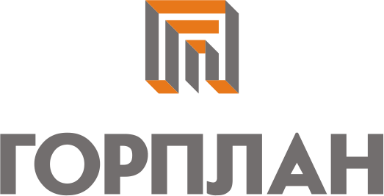 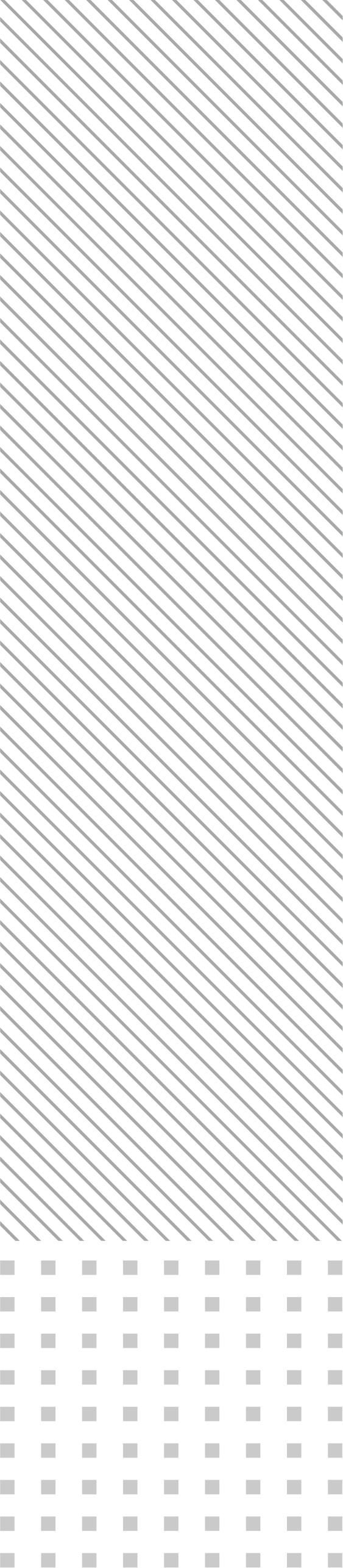 ДолжностьФамилияПодписьРуководитель проектаО.В.ЧемякинаГлавный архитектор проектаМ.Е.ГилеваСпециалист отдела территориального планированияЕ.В.Макеева№НаименованиеМасштабКоличество листовГриф секретностиМатериалы основной (утверждаемой) части проекта межевания территорииМатериалы основной (утверждаемой) части проекта межевания территорииМатериалы основной (утверждаемой) части проекта межевания территорииМатериалы основной (утверждаемой) части проекта межевания территорииМатериалы основной (утверждаемой) части проекта межевания территорииIТекстовые материалы1Пояснительная записка. Основная (утверждаемая часть). Том 1-72IIГрафические материалы 1Чертеж межевания территории 1 этапМ 1:100012Чертеж межевания территории. 2 этапМ 1:10001Материалы по обоснованию проекта межевания территорииМатериалы по обоснованию проекта межевания территорииМатериалы по обоснованию проекта межевания территорииМатериалы по обоснованию проекта межевания территорииМатериалы по обоснованию проекта межевания территорииIIIТекстовые материалы1Пояснительная записка. Материалы по обоснованию. Том 2-26IVГрафические материалы1План фактического использования территорииМ 1:10001Обозначение 
земельного участкаПлощадь, кв.мВид разрешенного использования земельного участкаСпособ образования земельного участкаЗУ:111296Малоэтажная многоквартирная жилая застройка - 2.1.11 этап: 1) перераспределение земель населенного пункта города Белоярский и земельного участка (единое землепользование) с кадастровым номером 86:06:0000000:4440  (площадью 971 кв.м) для образования земельного участка с условным номером 86:06:0000000:ЗУ1 (площадью 118 кв.м );2) перераспределение земель населенного пункта города Белоярский и земельного участка (единое землепользование) с кадастровым номером 86:06:00000000:4438  (площадью 1 139 кв. м) для образования земельного участка с условным номером 86:06:0000000:ЗУ2 (площадью 113 кв.м);3) перераспределение земель населенного пункта города Белоярский и земельного участка (единое землепользование) с кадастровым номером 86:06:0000000:4439 (площадью 159 кв. м) для образования земельного участка с условным номером 86:06:0000000:ЗУ14 (площадью 45 кв.м);4) перераспределение земель населенного пункта города Белоярский и земельного участка (единое землепользование) с кадастровым номером 86:06:00000000:4441  (площадью 192 кв. м) для образования земельного участка с условным номером 86:06:0000000:ЗУ3 (площадью 7 кв.м );5) перераспределение земель населенного пункта города Белоярский и земельного участка (единое землепользование) с кадастровым номером 86:06:00000000:4442 (площадью 1 511 кв. м) для образования земельного участка с условным номером 86:06:0000000:ЗУ4 (площадью 68 кв.м );6) перераспределение земель населенного пункта города Белоярский и земельного участка (единое землепользование) с кадастровым номером 86:06:00000000:4435 (площадью 1 226 кв. м) для образования земельного участка с условным номером 86:06:0000000:ЗУ5 (площадью 267 кв.м);7) перераспределение 86:06:0020104:223 (площадью 930 кв.м) для образования земельного участка с условным номером 86:06:0000000:ЗУ6 (площадью 918 кв.м);8) раздел земельного участка 86:06:0020104:32 (площадью 2199 кв.м) для образования земельных участков с условными номерами 86:06:0000000:ЗУ7 (площадью 1625 кв.м) и 86:06:0000000:ЗУ8 (площадью 574 кв.м);9) раздел земельного участка 86:06:0020104:33 (площадью 2187 кв.м) для образования земельных участков с условными номерами 86:06:0000000:ЗУ9 (площадью 1311 кв.м) и 86:06:0000000:ЗУ10 (площадью 876 кв.м);10) раздел земельного участка 86:06:0000000:6330 (площадью 33054 кв.м) для образования земельных участков с условными номерами 86:06:0000000:ЗУ11 (площадью 103 кв.м) и 86:06:0000000:ЗУ12 (площадью 32951 кв.м);11) перераспределение земельного участка 86:06:0000000:4844 (площадью 1118 кв.м) для образования земельного участка с условным номером 86:06:0000000:ЗУ13 (площадью 753 кв.м);12) образование земельного участка с условным номером 86:06:0000000:ЗУ15 площадью 2838 кв.м  из земель, находящихся в государственной или муниципальной собственности, или из неразграниченных земель. 13) перераспределение земель населенного пункта города Белоярский и земельного участка (единое землепользование) с кадастровым номером 86:06:0000000:4444 (площадью 2024 кв.м) для образования земельного участка с условным номером 86:06:0000000:ЗУ21 (площадью 45 кв.м);2 этап:Объединение земельных участков 86:06:0000000:ЗУ1; 86:06:0000000:ЗУ2; 86:06:0000000:ЗУ14; 86:06:0000000:ЗУ3; 86:06:0000000:ЗУ4, 86:06:0000000:ЗУ5; 86:06:0000000:ЗУ6; 86:06:0000000:ЗУ7;    86:06:0000000:ЗУ9, 86:06:0000000:ЗУ11; 86:06:0000000:ЗУ15; 86:06:0000000:ЗУ21; 86:06:0020104:29; 86:06:0020104:34ЗУ:21005Земельные участки (территории) общего пользования – 12.01 этап:- перераспределение земельного участка 86:06:0020104:3373 (площадью 78 кв.м) для образования земельного участка с условным номером 86:06:0000000:ЗУ16 (площадью 27 кв.м);2 этап:- образование земельного участка из земель, находящихся в государственной или муниципальной собственности, или из неразграниченных земельЗУ:3916Магазины - 4.41 этап:- перераспределение земельного участка 86:06:0020104:3119 (площадью 377 кв.м) для образования земельного участка с условным номером 86:06:0000000:ЗУ20 (площадью 372 кв.м);2 этап:- объединение земельных участков 86:06:0020104:22 и 86:06:0000000:ЗУ20 ЗУ:4534Коммунальное обслуживание – 3.1Образование земельного участка из земель, находящихся в государственной или муниципальной собственности, или из неразграниченных земель. ЗУ:5658Коммунальное обслуживание – 3.11 этап:1) перераспределение земель населенного пункта города Белоярский и земельного участка (единое землепользование) с кадастровым номером 86:06:0000000:4451 (площадью 591 кв.м) для образования земельного участка с условным номером 86:06:0000000:ЗУ17 (площадью 101 кв.м );2) перераспределение земель населенного пункта города Белоярский и земельного участка (единое землепользование) с кадастровым номером 86:06:0020104:212 (входящие земельные участки 86:06:0020104:211) (площадью 404 кв.м) для образования земельного участка с условным номером 86:06:0000000:ЗУ18 (площадью 8 кв.м );3) образование земельного участка с условным номером 86:06:0000000:ЗУ19 площадью 549 кв.м  из земель, находящихся в государственной или муниципальной собственности, или из неразграниченных земель. 2 этап: Объединение земельных участков  86:06:0000000:ЗУ17; 86:06:0000000:ЗУ18; 86:06:0000000:ЗУ19.ЗУ:610679Земельные участки (территории) общего пользования*Перераспределение земельного участка 86:06:0000000:6952 ЗУ:74901Земельные участки (территории) общего пользования*Перераспределение земельных участков 86:06:0020104:3372 и 86:06:0020104:3376 ЗУ:886065Земельные участки (территории) общего пользования*Перераспределение земельного участка 86:06:0000000:6941 Условный номер земельного участкаПлощадь (Р), кв.мВид разрешенного использования ЗУ:21005Земельные участки (территории) общего пользования – 12.0ЗУ:610679Земельные участки (территории) общего пользования*ЗУ:74901Земельные участки (территории) общего пользования*ЗУ:886065Земельные участки (территории) общего пользования*№ поворотной точкиX (м)Y (м)11258054,162529877,5421258077,502529909,9431258077,382529908,9041258054,582529877,2411258054,162529877,5451258054,742529987,3061258055,992529992,1971258056,422529991,9381258055,262529987,3691258054,922529986,7651258054,742529987,30101258055,122529986,16111258055,462529986,74121258055,682529986,02131258082,082529971,04141258082,182529971,02151258092,302529969,68161258087,642529961,52171258080,682529949,90181258080,842529949,60191258080,772529949,47201258080,542529949,07211258080,122529949,92221258091,502529969,28231258081,922529970,56241258055,282529985,68101258055,122529986,16251258070,122530007,14261258070,402530007,54271258071,722530006,32281258072,262530006,42291258075,562530010,06301258075,922530009,72311258072,622530006,06321258072,542530005,80331258073,982530004,62341258073,742530004,18351258071,982530005,62361258072,042530005,86371258071,542530005,78251258070,122530007,14381258070,662529863,50391258080,002529879,90401258076,402529872,54411258071,082529863,21381258070,662529863,50421258078,002529909,76431258078,122529910,78441258083,342529918,04451258083,282529919,12461258083,722529919,74471258083,862529917,90421258078,002529909,76481258080,842529948,42491258081,622529947,98501258081,682529947,84511258081,762529946,86521258083,062529928,96531258082,542529929,26541258081,242529947,16551258081,182529947,72481258080,842529948,42561258097,802529989,38571258098,162529989,74581258098,462529989,58591258104,722529984,16601258104,422529983,86611258104,362529983,80621258098,162529989,16561258097,802529989,38631258101,702529918,06641258131,902529970,84651258130,682529968,02661258127,282529961,66671258102,142529917,82631258101,702529918,06№ поворотной точкиX (м)Y (м)11258029,242529994,3821258030,022529995,6631258032,962529993,9441258032,182529992,6611258029,242529994,3851258034,042529991,5861258034,802529992,8671258052,502529982,5481258051,762529981,2451258034,042529991,5891258050,722529978,46101258052,922529982,30111258053,262529982,10121258068,122529969,38131258075,802529964,34141258075,042529963,04151258074,982529963,08161258075,002529963,42171258074,682529963,62181258074,442529964,46191258065,182529969,92201258053,002529980,34211258051,622529977,9491258050,722529978,46221258075,182529961,96231258075,622529962,68241258075,462529962,76251258076,222529964,08261258076,362529963,96271258078,182529967,10281258079,402529966,22291258077,642529963,18301258079,742529961,96311258078,842529960,74321258076,882529961,88331258075,782529960,00221258075,182529961,96341258078,942529968,40351258080,622529971,28361258081,922529970,56371258081,922529970,54381258080,162529967,52341258078,942529968,40391258079,722529960,22401258080,602529961,46411258081,362529961,00421258080,962529960,46431258080,482529959,78391258079,722529960,22441258080,862529971,72451258082,842529975,14461258083,242529974,92471258084,422529976,08481258084,962529975,76491258082,182529971,02501258082,082529971,04441258080,862529971,72511258081,782529959,02521258082,162529959,58531258082,662529960,24541258085,282529958,72551258084,522529957,42511258081,782529959,02561258100,802529992,36571258103,982529995,52581258108,562530003,53591258108,772530003,40601258101,942529991,68561258100,802529992,36Номер поворотной точкиX (м)Y (м)11258074,922529962,8321258075,792529964,3431258077,602529967,5041258078,352529968,8151258079,972529971,6561258080,412529971,4071258075,122529962,1711258074,922529962,8381258080,222529972,0891258082,182529975,52101258082,622529975,28111258080,662529971,8481258080,222529972,08Номер поворотной точкиX (м)Y (м)11258042,012529883,4121258042,022529883,4231258042,842529882,8641258042,832529882,8411258042,012529883,4151258066,852529942,2461258071,712529950,7671258073,232529952,8781258072,982529950,8151258066,852529942,2491258073,602529951,66101258073,842529953,72111258078,842529960,74121258079,742529961,96131258082,502529965,84141258085,542529970,08151258086,662529969,92161258080,602529961,46171258079,722529960,2291258073,602529951,66181258085,882529970,54191258089,582529975,70201258101,122529986,60211258101,882529985,94221258090,322529975,04231258087,002529970,38181258085,882529970,54241258101,502529986,94251258107,342529992,46261258112,562530001,18271258113,432530000,68281258108,122529991,82291258102,262529986,28241258101,502529986,94Номер поворотной точкиX (м)Y (м)11258030,762529990,2421258034,622529996,7231258036,942529999,9841258037,962529999,2651258039,782530001,7961258041,072530001,0371258039,162529998,3881258040,202529997,6691258039,482529996,66101258054,442529985,94111258053,702529984,62121258038,622529995,44131258037,882529994,40141258036,342529995,50151258032,622529989,1411258030,762529990,24161258051,152529877,06171258051,162529877,08181258052,262529876,32191258077,682529911,42201258077,622529910,84211258052,382529876,20161258051,152529877,06221258054,082529984,34231258054,842529985,66241258078,342529968,82251258077,602529967,50221258054,082529984,34261258065,522529939,24271258072,802529949,24281258072,422529946,18291258067,642529939,60301258071,322529936,96311258071,182529935,92261258065,522529939,24321258071,662529935,64331258071,782529936,62341258079,662529930,94321258071,662529935,64351258073,042529947,00361258073,402529950,06371258080,962529960,46381258083,202529963,50391258082,462529964,04401258083,322529965,26411258085,322529963,84421258082,162529959,58351258073,042529947,00431258078,002529967,22441258078,762529968,52451258082,502529965,84461258081,642529964,62431258078,002529967,22471258078,242529911,68481258078,302529912,26491258083,282529919,12501258083,302529918,64471258078,242529911,68511258079,842529947,98521258080,342529948,72531258080,842529948,42541258081,182529947,72551258081,242529947,16511258079,842529947,98561258081,622529947,97571258097,072529939,15581258088,032529926,47591258089,682529925,29601258089,582529925,14611258086,112529927,17621258086,432529927,62631258086,812529927,34641258095,152529939,05651258081,762529946,85661258081,692529947,84561258081,622529947,97671258083,722529919,74681258085,342529921,98691258084,402529922,68701258084,462529922,78711258085,782529922,02721258083,762529919,26671258083,722529919,74731258084,422529976,08741258085,502529977,18751258086,142529976,82761258087,482529979,14771258091,602529983,22781258087,422529976,06791258089,122529975,08801258088,242529973,84731258084,422529976,08811258089,122529973,34821258090,002529974,56831258093,802529972,33841258093,062529971,03811258089,122529973,34851258095,642529975,19861258101,642529985,40871258104,362529983,80881258104,212529983,65891258103,262529982,72901258102,162529983,36911258099,762529979,26851258095,642529975,19921258109,562529988,93931258115,612529999,40941258115,882529999,24951258110,582529989,94921258109,562529988,93Номер поворотной точкиX (м)Y (м)11258054,742529874,5621258077,502529905,9031258078,002529909,7641258083,862529917,9051258083,762529919,2661258085,782529922,0271258097,402529915,3881258080,002529879,9091258070,662529863,5011258054,742529874,56Номер поворотной точкиX (м)Y (м)11258080,342529948,7221258095,182529974,7431258110,582529989,9441258115,892529999,2351258116,892529998,6561258115,922529996,7371258115,962529993,8681258117,052529991,6091258114,672529988,02101258132,892529975,34111258109,102529932,2811258080,342529948,72Номер поворотной точкиX (м)Y (м)11258114,672529988,0221258117,052529991,6031258115,962529993,8641258115,922529996,7351258116,892529998,6561258115,892529999,2371258121,762530009,5081258144,562529996,4891258132,892529975,3411258114,672529988,02Номер поворотной точкиX (м)Y (м)11258057,842529989,4421258067,662530006,6831258073,302530003,4241258085,042530023,9851258106,792530011,1161258103,942530006,2371258108,552530003,5381258103,982529995,5291258083,242529974,9211258057,842529989,44Номер поворотной точкиX (м)Y (м)11258085,042530023,9821258098,662530047,8231258125,182530032,6641258108,552530003,5351258103,942530006,2361258106,792530011,1111258085,042530023,98Номер поворотной точкиX (м)Y (м)11258101,962529991,6921258108,772530003,4031258112,552530001,1941258107,322529992,4851258103,942529989,2611258101,962529991,6961258102,272529986,2871258108,122529991,8281258113,432530000,6891258114,982529999,77101258115,552529999,33111258109,552529988,93121258104,722529984,1761258102,272529986,28131258106,252529989,07141258107,862529987,81151258109,102529989,46161258107,492529990,70131258106,252529989,07171258108,332529991,97181258109,982529990,79191258111,172529992,40201258109,532529993,63171258108,332529991,97Номер поворотной точкиX (м)Y (м)11258067,612530041,5821258070,922530050,2931258104,162530049,8441258100,342530048,4051258099,662530047,2561258098,662530047,8271258086,872530027,1981258075,292530040,0591258073,692530041,26101258068,112530041,0611258067,612530041,58111258071,112530050,81121258077,222530066,83131258132,882530035,11141258128,662530028,09151258123,142530029,06161258125,192530032,66171258122,582530034,15181258122,062530039,94191258121,602530040,64201258104,182530050,40211258086,002530050,68221258087,182530059,70231258086,682530059,76241258085,502530050,68111258071,112530050,81251258077,582530067,82261258081,142530077,15271258152,312530035,73281258178,312530082,57291258177,992530078,98301258177,622530073,03311258177,272530067,63321258177,492530065,24331258178,612530062,56341258178,652530061,91351258179,892530059,72361258182,192530057,15371258184,122530052,04381258184,512530048,92391258184,382530046,35401258184,082530043,84411258183,442530042,70421258182,042530041,05431258180,572530040,16441258178,732530038,88451258178,562530038,35461258179,012530036,98471258179,762530034,96481258180,022530032,78491258180,542530031,12501258181,132530028,97511258181,762530026,52521258182,432530023,86531258183,532530020,90541258184,542530018,01551258186,432530014,14561258188,002530010,85571258188,742530009,38581258189,982530006,88591258191,052530005,28601258192,312530003,95611258192,972530002,91621258193,952530000,40631258194,762529998,45641258197,042529994,06651258198,702529991,29661258200,232529989,46671258201,572529988,33681258204,102529986,11691258205,532529984,19701258206,802529981,89711258208,442529978,80721258210,312529976,91731258214,032529974,85741258215,652529973,55751258217,712529971,02761258221,572529967,76771258224,682529966,11781258231,762529962,23791258238,142529958,97801258240,552529957,84811258245,492529955,20821258251,322529952,46831258255,802529950,06841258259,252529948,55851258262,342529947,26861258265,502529946,15871258269,482529944,23881258272,972529942,24891258277,812529939,06901258281,822529935,80911258283,922529933,37921258286,052529930,04931258287,422529925,23941258288,192529921,71951258288,572529918,49961258288,412529916,05971258288,222529913,85981258288,352529910,20991258288,962529906,421001258289,342529899,771011258288,562529897,331021258285,912529893,241031258283,862529889,361041258282,432529887,351051258281,262529885,271061258280,832529883,601071258280,212529881,751081258279,692529878,791091258279,772529875,081101258280,092529873,001111258280,712529871,211121258281,742529867,861131258282,872529864,661141258283,762529863,261151258283,902529862,881161258284,542529860,471171258284,842529858,191181258284,972529855,831191258285,582529852,601201258286,652529849,081211258287,372529845,341221258287,892529842,031231258287,922529840,511241258288,152529838,111251258288,652529835,651261258289,552529831,701271258290,432529828,841281258291,432529826,611291258292,772529823,471301258293,392529821,521311258293,982529819,371321258294,182529818,131331258294,562529816,511341258295,422529814,031351258295,902529812,341361258296,302529810,071371258295,962529807,271381258294,982529803,821391258294,632529802,081401258294,822529800,011411258295,252529797,601421258296,472529794,461431258297,002529792,651441258297,332529790,171451258297,492529789,241461258298,142529788,161471258299,182529787,641481258301,272529787,221491258301,922529786,701501258302,612529785,911511258303,022529784,721521258303,152529782,791531258302,892529780,781541258302,412529778,361551258302,242529775,901561258302,472529773,881571258302,832529772,641581258303,882529771,231591258304,752529769,691601258305,172529768,641611258305,502529766,891621258305,752529765,841631258306,472529764,601641258308,162529763,501651258309,982529763,231661258312,852529763,431671258315,202529763,711681258316,312529763,371691258317,152529762,781701258318,322529761,811711258319,042529759,921721258319,172529758,291731258318,972529756,471741258317,742529754,581751258315,122529750,161761258314,082529746,321771258314,412529743,721781258315,322529741,701791258316,762529740,521801258318,712529740,391811258321,842529741,111821258325,292529742,741831258328,472529745,011841258330,102529746,651851258331,082529747,821861258332,182529748,791871258332,842529748,681881258333,942529746,121891258334,072529743,771901258333,892529741,471911258333,882529741,321921258332,902529739,481931258331,402529738,151941258330,562529737,401951258324,732529735,751961258318,712529734,021971258311,222529730,101981258304,262529727,121991258302,012529726,382001258302,642529745,722011258299,102529769,502021258294,162529791,362031258289,602529812,182041258284,482529832,742051258281,382529855,042061258277,102529877,702071258284,162529896,662081258286,582529917,382091258267,052529926,862101258248,842529937,122111258212,282529923,282121258163,072529957,062131258173,292529990,052141258146,862530028,44251258077,582530067,822151258100,112530046,992161258100,702530048,002171258104,722530049,542181258121,242530040,262191258121,582530039,782201258122,062530034,452151258100,112530046,992211258108,772530003,402221258111,092530007,382231258114,932530005,142241258112,552530001,192211258108,772530003,402251258111,842530008,702261258118,492530020,052271258120,672530018,762281258114,062530007,382251258111,842530008,702291258113,432530000,682301258115,802530004,632311258117,912530003,402321258116,592530001,112331258115,292530002,082341258114,082530000,462351258114,982529999,772291258113,432530000,682361258115,352530006,622371258122,742530019,302381258119,222530021,362391258120,472530023,562401258120,132530023,762411258122,882530028,602421258128,372530027,612431258115,702530006,432361258115,352530006,622441258116,572530005,922451258129,472530027,402461258137,852530025,932471258138,132530025,552481258130,402530013,112491258123,982530010,282501258133,522530004,822511258133,782530005,262521258125,142530010,222531258130,752530012,722541258138,752530025,602551258138,172530026,392561258129,742530027,902571258133,772530034,612581258146,152530027,662591258172,142529989,882601258161,832529956,642611258210,872529923,012621258211,682529922,462631258196,842529901,792641258200,402529910,502651258201,442529920,682661258157,772529949,542671258159,502529952,052681258152,622529956,322691258147,882529959,802701258162,842529975,442711258163,882529976,522721258162,802529977,562731258146,672529960,712741258132,952529969,872751258132,942529971,032761258132,682529971,042771258146,942529995,942781258146,502529996,182791258135,842529977,722801258131,992529971,042811258130,542529971,042821258132,892529975,342831258133,892529974,772841258144,062529992,372851258142,722529993,152861258144,562529996,482871258121,762530009,502881258118,922530004,572441258116,572530005,922891258165,392529950,072901258166,912529948,762911258168,232529950,312921258166,702529951,622891258165,392529950,072931258181,122529938,012941258182,802529936,932951258183,502529938,032961258184,062529936,952971258185,842529937,912981258184,892529939,712991258183,462529938,913001258182,202529939,692931258181,122529938,013011258190,332529930,603021258191,942529929,423031258193,122529931,023041258191,532529932,243011258190,332529930,603051258201,952529916,713061258203,702529915,643071258204,682529917,393081258203,012529918,443051258201,952529916,713091258206,082530132,553101258218,242530154,443111258225,422530144,423121258228,962530138,683131258269,372530162,893141258285,002530136,313151258289,752530128,213161258293,722530118,603171258289,312530110,303181258261,142530053,803191258280,972530026,303201258306,362530004,523211258337,082529986,633221258373,252529970,673231258413,392529952,893241258406,202529932,013251258403,732529932,733261258386,952529931,503271258374,152529927,513281258363,632529922,113291258352,532529910,833301258346,562529893,193311258347,322529876,703321258353,862529862,383331258356,242529849,503341258369,662529824,803351258383,412529813,563361258378,612529803,693371258385,622529800,853381258389,132529809,443391258404,022529799,333401258421,082529784,923411258440,802529778,093421258468,772529775,633431258475,562529773,593441258476,612529769,553451258466,132529768,703461258455,212529767,823471258445,742529764,973481258440,082529764,593491258433,172529763,733501258425,302529762,163511258420,462529761,893521258412,532529760,383531258407,332529758,663541258399,482529756,133551258389,872529753,163561258384,122529752,033571258382,322529752,133581258379,302529751,813591258376,672529751,553601258373,502529750,463611258366,572529748,493621258361,922529747,243631258356,892529746,023641258353,692529745,213651258352,572529745,023661258351,032529745,193671258349,792529745,563681258348,522529747,123691258347,982529748,713701258347,582529750,993711258347,432529752,403721258346,962529758,223731258345,412529766,273741258345,202529767,323751258344,862529769,883761258344,882529771,953771258345,262529773,833781258346,202529776,143791258347,492529779,073801258347,912529780,483811258348,292529782,083821258348,662529783,913831258348,772529785,333841258348,842529787,213851258348,652529789,333861258347,752529791,693871258346,552529793,463881258344,982529796,163891258344,382529798,093901258344,012529800,263911258343,782529805,433921258343,542529810,043931258343,042529815,803941258343,072529818,733951258343,472529822,133961258343,712529826,843971258343,782529829,643981258344,062529832,403991258344,522529834,524001258344,932529836,284011258345,222529837,874021258345,402529839,834031258345,392529841,074041258344,892529843,894051258343,442529846,754061258341,312529848,524071258337,512529849,554081258335,692529849,894091258333,752529850,144101258333,212529850,204111258333,002529850,314121258332,552529850,734131258331,592529851,764141258330,522529853,234151258329,802529854,534161258329,492529855,234171258328,892529857,094181258328,632529858,434191258328,522529860,394201258328,522529863,514211258328,512529867,414221258328,432529872,884231258328,142529883,014241258328,312529889,124251258328,332529893,494261258328,162529902,224271258327,912529907,454281258327,432529915,524291258326,832529921,264301258325,992529926,964311258325,612529929,094321258324,512529933,384331258322,912529939,374341258321,732529943,644351258319,292529952,154361258318,782529953,854371258318,452529955,394381258317,962529956,884391258317,322529958,314401258316,302529959,994411258315,842529960,624421258314,802529961,804431258314,232529962,364441258313,032529963,364451258311,952529964,344461258310,842529965,304471258309,932529966,044481258309,012529966,764491258307,362529967,974501258306,392529968,644511258304,672529970,954521258304,042529971,674531258303,372529972,374541258302,692529973,044551258301,972529973,684561258300,992529974,504571258299,962529975,264581258298,782529976,444591258298,182529977,184601258297,522529978,174611258296,672529979,894621258296,292529981,014631258294,882529983,394641258294,012529984,664651258292,292529986,834661258290,302529988,844671258288,802529990,104681258286,872529991,624691258285,282529992,774701258282,012529994,954711258279,902529996,204721258278,342529997,004731258277,222529997,604741258275,072529998,944751258271,592530001,674761258269,782530003,454771258267,332530006,374781258265,912530008,464791258265,172530009,274801258263,992530010,424811258261,442530012,494821258259,132530013,974831258257,672530014,744841258254,642530016,024851258251,792530017,094861258250,082530018,284871258248,982530019,764881258248,122530021,264891258247,942530021,664901258247,792530022,064911258247,652530022,484921258247,532530022,904931258247,432530023,324941258247,352530023,754951258247,282530024,184961258247,242530024,604971258247,212530025,044981258247,212530025,474991258247,222530025,915001258247,252530026,345011258247,302530026,775021258247,372530027,205031258247,572530027,915041258247,692530028,775051258247,702530029,775061258247,602530030,505071258247,532530030,935081258247,312530031,345091258246,942530031,615101258246,392530031,655111258245,782530031,255121258245,662530031,005131258244,412530025,835141258244,412530023,635151258244,722530021,965161258245,002530021,125171258245,272530020,605181258245,592530020,205191258246,032530019,575201258246,602530017,895211258246,872530017,435221258247,442530016,735231258248,252530016,035241258249,232530015,475251258250,412530014,665261258251,282530013,855271258251,912530013,125281258252,332530012,545291258252,812530011,735301258253,212530010,865311258253,432530010,115321258253,542530009,205331258253,582530007,995341258253,502530006,785351258253,242530005,285361258252,992530004,405371258252,452530002,985381258251,772530001,645391258251,262530000,595401258250,542529999,325411258249,732529998,115421258249,202529997,415431258248,652529996,735441258247,662529995,665451258247,042529995,055461258246,262529994,785471258245,472529994,595481258244,252529994,405491258243,432529994,385501258241,802529994,515511258240,222529994,925521258239,092529995,395531258237,682529996,235541258236,152529997,585551258224,792530013,295561258222,572530017,445571258220,672530022,375581258218,322530033,145591258218,242530040,935601258220,042530048,765611258218,742530058,985621258217,662530063,625631258216,552530072,495641258217,732530082,975651258220,222530096,085661258222,422530102,105671258223,182530107,035681258225,822530113,855691258227,252530118,655701258227,972530127,705711258227,392530131,395721258225,732530133,745731258223,592530135,495741258221,012530136,885751258219,082530136,805761258216,962530136,215771258209,942530134,003091258206,082530132,55Номер поворотной точкиX (м)Y (м)11257862,402529978,4221257867,212529985,2131257867,272529985,1241257868,232529983,4651257868,722529981,7461257868,782529979,7371257866,222529976,1011257862,402529978,4281257982,212529919,2691257985,142529922,66101258018,162529899,26111258040,172529883,66121258039,342529882,92131258038,022529882,28141258036,182529882,00151258034,982529881,88161258015,582529895,62171257982,402529919,1481257982,212529919,26181258045,412529878,56191258045,862529879,63201258053,762529874,04211258054,162529873,74221258063,272529867,29231258071,102529861,74241258071,342529862,23251258071,632529862,83261258074,872529860,57271258074,002529859,10281258076,872529857,12291258074,872529856,57301258072,072529856,35311258070,972529856,39321258045,972529874,10331258045,852529874,49341258045,452529876,88181258045,412529878,56351258085,922529848,92361258086,382529850,55371258106,562529836,62381258130,142529819,94391258130,542529819,64401258135,382529816,22411258137,982529819,90421258141,642529817,30431258138,942529813,50441258137,602529811,60451258109,682529828,92461258106,842529830,68471258106,402529830,94481258106,542529831,14491258097,582529837,60501258097,182529837,90511258086,732529845,26521258086,152529846,94351258085,922529848,92Номер поворотной точкиX (м)Y (м)11258050,322529978,7021258051,762529981,2431258053,702529984,6241258063,282530001,4051258063,342530001,3861258067,082530007,0271258050,722529978,4611258050,322529978,7081258054,332529874,8591258077,032529906,09101258077,692529911,41111258078,302529912,25121258077,512529905,89131258054,752529874,5681258054,332529874,85141258071,182529935,91151258071,312529936,95161258073,352529953,61171258073,922529954,63181258071,652529935,63141258071,182529935,9111258050,322529978,7021258051,762529981,2431258053,702529984,6241258063,282530001,4051258063,342530001,3861258067,082530007,0271258050,722529978,4611258050,322529978,7081258054,332529874,8591258077,032529906,09101258077,692529911,41111258078,302529912,25121258077,512529905,89131258054,752529874,5681258054,332529874,85141258071,182529935,91151258071,312529936,95161258073,352529953,61171258073,922529954,63181258071,652529935,63141258071,182529935,91Номер поворотной точкиX (м)Y (м)11258014,742529931,6721258030,772529957,4031258025,262529960,7241258036,572529953,9151258047,962529944,2861258048,722529943,8471258049,942529945,8681258034,072529919,4811258014,742529931,6791258015,102529972,12101258015,822529973,29111258017,302529971,94121258019,842529975,74131258018,602529976,86141258029,242529994,38151258032,182529992,66161258032,962529993,94171258030,022529995,66181258035,352530004,42191258039,782530001,79201258037,962529999,26211258036,942529999,98221258034,622529996,72231258030,762529990,24241258029,882529990,76251258016,742529971,10261258015,342529972,0291258015,102529972,12271258021,102529897,93281258021,112529897,94291258042,062529883,39301258042,022529883,42311258042,012529883,41271258021,102529897,93321258026,282529906,54331258026,922529907,60341258027,262529908,17321258026,282529906,54351258032,622529989,14361258034,052529991,58371258051,762529981,24381258050,322529978,70391258050,722529978,46401258051,622529977,94411258053,002529980,34421258065,162529969,94351258032,622529989,14431258034,522529992,39441258036,342529995,50451258037,882529994,40461258038,622529995,44471258053,702529984,62481258051,762529981,24491258052,502529982,54501258034,802529992,86431258034,522529992,39511258039,162529998,38521258041,072530001,03531258055,992529992,19541258054,742529987,30551258054,922529986,76561258055,262529987,36571258056,422529991,93581258057,432529991,33591258063,212530001,47601258063,342530001,38611258063,282530001,40621258053,702529984,62631258054,442529985,94641258039,482529996,66651258040,202529997,66511258039,162529998,38661258042,832529882,84671258042,842529882,85681258049,122529878,49691258048,862529878,67701258048,852529878,65661258042,832529882,84711258050,502529877,51721258050,512529877,53731258051,162529877,08741258051,152529877,06711258050,502529877,51751258050,722529978,46761258054,092529984,34771258077,602529967,50781258075,792529964,34791258068,122529969,38801258053,262529982,10811258052,922529982,30751258050,722529978,46821258052,382529876,20831258077,622529910,84841258077,402529909,06851258077,502529909,94861258054,162529877,54871258054,582529877,24881258077,382529908,90891258077,032529906,09901258054,332529874,85821258052,382529876,20911258054,842529985,66921258055,122529986,15931258055,282529985,68941258081,922529970,56951258080,622529971,28961258078,942529968,40971258080,162529967,52981258081,922529970,54991258081,922529970,561001258085,542529970,081011258082,502529965,841021258078,762529968,521031258078,732529968,471041258080,412529971,401051258079,972529971,651061258078,352529968,811071258077,602529967,501081258078,342529968,82911258054,842529985,661091258055,462529986,741101258067,082530007,021111258067,882530008,261121258067,302530008,661131258072,272530017,381141258079,322530029,751151258085,032530023,991161258085,042530023,981171258073,872530004,411181258073,982530004,621191258072,542530005,801201258072,622530006,061211258075,922530009,721221258075,562530010,061231258072,262530006,421241258071,722530006,321251258070,402530007,541261258070,122530007,141271258071,542530005,781281258072,042530005,861291258071,982530005,621301258073,742530004,181311258073,302530003,421321258067,662530006,681331258057,842529989,441341258082,412529975,401351258082,182529975,521361258080,232529972,091371258055,682529986,021091258055,462529986,741381258064,062529937,361391258076,182529958,601401258075,262529961,711411258075,782529960,001421258076,882529961,881431258078,842529960,741441258073,842529953,721451258073,602529951,661461258079,722529960,221471258080,472529959,791481258073,402529950,061491258073,042529947,001501258082,162529959,581511258081,782529959,021521258084,522529957,421531258085,282529958,721541258082,662529960,241551258082,162529959,581561258085,322529963,841571258083,322529965,261581258086,662529969,921591258085,942529970,021601258091,502529969,281611258080,122529949,921621258080,542529949,071631258080,342529948,721641258079,842529947,981651258081,242529947,161661258082,542529929,261671258083,062529928,961681258081,762529946,851691258095,152529939,051701258086,812529927,341711258086,432529927,621721258086,122529927,181731258086,122529927,181741258089,582529925,141751258089,682529925,291761258088,032529926,471771258097,072529939,151781258081,632529947,971791258081,622529947,981801258080,842529948,421811258080,342529948,721821258109,102529932,281831258132,892529975,341841258132,892529975,341851258130,542529971,041861258131,992529971,041871258131,902529970,841881258101,702529918,061891258102,142529917,821901258127,282529961,661911258130,682529968,021921258101,922529914,121931258091,542529896,281941258076,822529868,721951258072,372529862,311961258071,632529862,831971258071,082529863,211981258076,402529872,541991258080,002529879,902001258097,402529915,382011258085,782529922,022021258084,462529922,782031258084,402529922,682041258085,012529922,222051258083,502529923,322061258083,462529923,342071258079,982529925,862081258079,812529925,982091258079,222529926,412101258076,712529928,221381258064,062529937,362111258065,522529939,242121258071,182529935,922131258071,202529936,052141258071,182529935,912151258071,652529935,632161258073,922529954,632171258073,352529953,612181258071,312529936,972191258067,642529939,602201258072,422529946,182211258072,802529949,242111258065,522529939,242221258066,852529942,242231258072,982529950,812241258073,232529952,872251258071,712529950,762221258066,852529942,242261258071,662529935,642271258079,662529930,942281258071,782529936,622261258071,662529935,642291258074,692529963,612301258075,002529963,422311258074,982529963,082321258075,042529963,042331258075,112529963,162341258074,922529962,832291258074,692529963,612351258075,122529962,182361258075,122529962,172371258078,012529967,212381258078,182529967,092391258076,362529963,962401258076,222529964,082411258075,462529962,762421258075,622529962,682431258075,182529961,962351258075,122529962,182441258077,622529910,872451258077,682529911,392461258077,692529911,412441258077,622529910,872471258077,642529963,182481258079,402529966,222491258081,632529964,622501258079,742529961,962471258077,642529963,182511258077,772529908,012521258078,292529912,202531258078,242529911,682541258083,302529918,642551258083,282529919,122561258083,342529918,042571258078,122529910,782581258078,002529909,762511258077,772529908,012591258080,602529961,462601258083,202529965,092611258082,462529964,042621258083,202529963,502631258081,362529961,002591258080,602529961,462641258080,662529971,842651258082,622529975,282661258083,242529974,922671258082,842529975,142681258080,872529971,732641258080,662529971,842691258080,682529949,902701258087,642529961,522711258080,772529949,472721258080,842529949,602691258080,682529949,902731258081,642529947,932741258081,692529947,842751258081,752529946,922761258081,682529947,842731258081,642529947,932771258082,142529917,552781258083,392529919,272791258083,282529919,122771258082,142529917,552801258082,182529971,022811258084,962529975,762821258084,422529976,082831258088,242529973,842841258089,122529975,082851258087,422529976,062861258091,602529983,222871258090,392529982,032881258098,052529989,632891258097,802529989,382901258098,162529989,162911258104,362529983,802921258104,362529983,802931258101,642529985,402941258095,642529975,192951258095,182529974,742961258093,802529972,332971258090,002529974,562981258089,122529973,342991258093,062529971,033001258092,302529969,683011258087,002529970,383021258090,322529975,043031258101,882529985,943041258101,122529986,603051258089,582529975,703061258085,882529970,543071258086,722529970,422801258082,182529971,023081258083,242529974,923091258084,902529976,573101258084,422529976,083081258083,242529974,923111258083,722529919,733121258083,722529919,733131258083,762529919,263141258083,862529917,903111258083,722529919,733151258085,512529977,173161258087,472529979,123171258086,142529976,823151258085,512529977,173181258098,162529989,743191258103,982529995,523201258100,802529992,363211258101,942529991,683221258108,772530003,403231258108,772530003,403241258101,962529991,693251258103,942529989,263261258107,322529992,483271258112,552530001,193281258112,562530001,183291258107,342529992,463301258101,502529986,943311258098,462529989,583181258098,162529989,743321258099,762529979,263331258102,162529983,363341258103,262529982,723351258104,212529983,653321258099,762529979,263361258102,272529986,293371258108,122529991,823381258102,272529986,283361258102,272529986,293391258102,542529986,053401258104,722529984,173411258109,552529988,933421258115,552529999,333431258114,982529999,773441258115,612529999,403451258109,562529988,933461258104,422529983,863471258104,722529984,163391258102,542529986,053481258103,982529995,523491258108,552530003,533501258108,562530003,533481258103,982529995,523511258106,252529989,073521258107,492529990,703531258109,102529989,463541258107,862529987,813511258106,252529989,073551258108,122529991,823561258113,432530000,683571258113,432530000,683551258108,122529991,823581258108,332529991,973591258109,532529993,633601258111,172529992,403611258109,982529990,793581258108,332529991,973621258110,582529989,943631258115,882529999,243641258115,892529999,233621258110,582529989,94Номер поворотной точкиX (м)Y (м)11258061,622530047,6221258066,602530055,8431258067,262530055,4441258067,982530055,0251258068,922530054,4661258063,532530045,6911258061,622530047,62Номер поворотной точкиX (м)Y (м)11258054,982530033,1821258056,622530035,7231258058,882530039,2241258060,682530038,2451258061,402530039,5461258060,182530040,2271258060,682530041,0481258061,682530042,6691258063,542530045,68101258067,602530041,59111258066,082530037,60121258066,942530037,06131258061,602530029,0811258054,982530033,18Номер поворотной точкиX (м)Y (м)11258055,142530037,1021258057,062530040,2231258058,882530039,2241258056,622530035,7211258055,142530037,10Номер поворотной точкиX (м)Y (м)11258046,522530023,1121258047,582530024,8431258048,432530026,2041258055,142530037,1051258056,622530035,7261258054,982530033,1871258061,602530029,0881258066,942530037,0691258066,082530037,60101258067,602530041,59111258079,322530029,75121258072,272530017,38131258067,302530008,66141258067,302530008,65151258055,492530016,87161258055,492530016,87171258055,082530017,15181258055,082530017,15191258052,262530019,1211258046,522530023,11201258057,062530040,22211258057,072530040,23221258057,682530041,23231258061,622530047,62241258063,542530045,68251258061,682530042,66261258060,682530041,04271258060,182530040,22281258061,402530039,54291258060,682530038,24301258058,882530039,22201258057,062530040,22Номер поворотной точкиX (м)Y (м)11257991,792529939,9221257996,422529947,4531258009,322529969,0241258014,842529971,7151258015,102529972,1261258015,342529972,0271258008,822529962,8281258007,002529960,0691257993,842529940,56101258005,182529932,68111258027,362529964,00121258025,262529960,72131258030,772529957,40141258012,032529927,3211257991,792529939,92Номер поворотной точкиX (м)Y (м)11258015,822529973,2921258035,092530004,5731258035,352530004,4241258030,022529995,6651258029,242529994,3861258018,602529976,8671258019,842529975,7481258017,302529971,9411258015,822529973,2991258036,562529953,92101258049,942529945,86111258048,722529943,84121258047,962529944,2891258036,562529953,92131258063,212530001,47141258067,302530008,66151258067,882530008,26161258067,082530007,02171258063,342530001,38131258063,212530001,47№ поворотной точкиX (м)Y (м)11258014,742529931,6721258030,772529957,4031258025,262529960,7241258027,362529964,0051258016,742529971,1061258015,342529972,0271258015,102529972,1281258035,092530004,5791258057,432529991,33101258079,322530029,75111258085,032530023,99121258106,792530011,11131258103,942530006,23141258116,892529998,65151258115,922529996,73161258115,962529993,86171258117,052529991,60181258114,672529988,02191258132,892529975,34201258130,542529971,04211258131,992529971,04221258130,682529968,02231258101,922529914,12241258091,542529896,28251258076,822529868,72261258072,372529862,31271258021,102529897,93281258022,102529899,58291258023,142529901,30301258026,922529907,60311258027,962529909,32321258034,072529919,4811258014,742529931,67№ поворотной точкиX (м)Y (м)11257982,472529924,7721257991,792529939,9231258012,032529927,3241258014,742529931,6751258034,072529919,4861258027,962529909,321258026,922529907,6081258023,142529901,3091258022,102529899,58101258021,102529897,9311257982,472529924,77№ поворотной точкиX (м)Y (м)11258009,322529969,0221258014,842529971,7131258015,102529972,1241258015,342529972,0251258016,742529971,1061258027,362529964,0071258025,262529960,7281258030,772529957,4091258012,032529927,32101257991,792529939,92111257996,422529947,4511258009,322529969,02№ поворотной точкиX (м)Y (м)11258035,092530004,5721258046,522530023,1131258067,302530008,6541258057,432529991,3311258035,092530004,57№ поворотной точкиX (м)Y (м)11258061,622530047,6221258079,322530029,7531258067,302530008,6541258046,522530023,1111258061,622530047,62№ поворотной точкиX (м)Y (м)11257369,582530195,0821257369,852530195,5431257364,162530199,4241257356,642530203,8451257339,042530213,9661257334,692530221,9671257308,482530236,6581257306,132530238,0691257264,922530262,20101257275,442530280,65111257277,322530284,30121257286,592530293,78131257296,002530310,87141257296,312530311,24151257322,542530358,34161257352,362530412,12171257356,052530418,77181257367,102530438,40191257365,362530439,34201257363,252530440,22211257362,522530440,50221257361,532530440,66231257360,592530440,61241257359,442530439,99251257358,782530439,25261257350,272530423,92271257350,012530422,96281257350,092530422,13291257350,382530421,08301257350,882530420,38311257351,712530419,56321257352,532530419,01331257353,652530418,43341257350,572530413,15351257350,532530413,09361257349,752530413,45371257348,782530413,83381257347,792530414,10391257346,862530414,23401257345,152530413,75411257343,682530412,75421257341,842530409,36431257342,102530408,76441257342,482530408,10451257343,042530407,57461257346,312530405,81471257335,702530386,82481257334,442530387,58491257332,552530388,72501257331,782530389,04511257330,792530389,01521257330,082530388,80531257299,002530334,49541257293,322530324,56551257293,332530323,90561257293,522530323,32571257294,022530322,82581257295,242530322,13591257296,112530321,63601257292,992530316,14611257292,092530316,54621257291,252530316,73631257290,572530316,68641257289,922530316,55651257289,292530316,27661257288,792530315,90671257288,362530315,50681257278,052530297,44691257268,822530281,16701257266,382530276,80711257263,342530271,38721257261,362530266,40731257261,022530264,96741257260,642530260,48751257260,742530257,11761257261,102530255,66771257262,052530253,13781257264,172530249,75791257267,272530246,02801257268,062530245,40811257297,532530228,29821257298,982530228,08831257300,002530228,36841257301,032530229,17851257303,302530227,76861257305,462530226,41871257305,162530225,54881257305,142530224,15891257306,032530223,27901257323,152530213,43911257327,712530213,82921257327,772530213,83931257311,822530223,12941257311,342530222,32951257305,762530225,70961257308,902530230,80971257314,342530227,46981257313,302530225,68991257332,102530214,741001257334,482530215,681011257356,632530203,411021257356,062530202,431031257355,352530201,321041257355,302530201,241051257361,632530197,551061257362,292530197,891071257363,512530198,6011257369,582530195,081081257859,662529980,081091257864,732529987,941101257864,692529987,981111257812,772530019,061121257794,982530029,691131257789,752530032,851141257781,032530036,861151257767,482530044,261161257765,152530045,271171257763,522530045,821181257761,732530046,331191257759,562530046,681201257757,162530046,501211257754,782530045,861221257753,042530044,771231257751,492530043,561241257748,702530040,391251257746,562530037,731261257743,042530033,071271257734,202530019,311281257719,552529995,961291257721,862529999,181301257725,122529996,841311257722,782529993,601321257721,522529994,521331257711,302529979,921341257711,312529979,921351257713,062529978,821361257727,762529999,981371257728,182529999,681381257728,902530000,681391257734,412530006,911401257730,082530010,121411257730,382530010,521421257734,752530007,281431257736,162530008,881441257755,262530038,221451257766,442530034,821461257774,262530031,901081257859,662529980,081471257732,152530031,631481257750,202530061,871491257745,622530064,501501257746,122530065,361511257750,702530062,721521257759,142530077,021531257756,572530080,841541257787,392530133,881551257792,742530133,881561257802,952530150,881571257796,782530154,271581257721,882530026,341591257711,222530012,341601257696,862529989,271611257701,742529986,041621257702,122529986,351631257705,472529990,481641257718,102530011,781651257717,322530013,541661257716,282530015,471671257721,932530024,231681257724,642530024,691691257725,152530024,771701257726,972530025,551711257728,922530026,551721257730,212530028,461471257732,152530031,631731257410,102530146,791741257412,942530151,941751257393,512530163,181761257389,622530161,171771257384,112530164,431781257357,822530179,541791257329,452530195,991801257324,272530198,901811257324,302530203,241821257297,902530218,481831257282,442530227,401841257278,382530220,321851257294,442530211,231861257408,412530147,731731257410,102530146,791871257293,542530341,761881257304,912530361,151891257320,942530389,801901257321,142530390,961911257321,002530392,241921257320,572530393,611931257320,192530394,061941257319,862530394,461951257318,622530395,441961257317,532530396,061971257317,362530395,781981257314,532530397,381991257293,162530360,152001257283,872530343,982011257282,622530344,722021257276,502530335,672031257278,482530334,772041257280,372530334,142051257281,812530334,072061257283,682530334,392071257285,252530335,012081257287,152530336,092091257289,132530337,372101257291,482530339,262111257291,962530339,641871257293,542530341,762121257619,832530021,042131257620,692530022,322141257616,022530025,062151257545,942530076,082161257539,402530082,742171257487,882530119,672181257489,302530116,492191257491,672530113,722201257514,202530096,222211257546,552530071,192221257578,042530046,822231257601,852530028,682241257608,522530024,282251257610,022530023,402261257611,692530025,952121257619,832530021,042271257342,492530427,262281257343,252530428,812291257343,482530429,782301257343,532530430,832311257343,252530432,102321257342,722530433,312331257342,032530434,162341257340,852530435,112351257339,802530435,792361257342,322530440,732371257343,252530440,252381257344,922530439,812391257346,062530439,702401257347,032530439,702411257348,272530439,832421257349,252530440,162431257349,752530440,522441257350,382530441,372451257353,342530446,602461257355,722530452,032471257358,002530457,252481257352,612530460,372491257381,082530509,932501257351,882530526,672511257379,362530509,462521257366,172530486,922531257339,912530440,552541257338,622530432,322551257320,052530400,402561257320,852530399,922571257322,192530399,392581257323,132530399,382591257323,742530399,372601257325,242530399,622611257326,342530400,112621257327,272530400,872631257337,282530418,232271257342,492530427,262641257781,542530055,292651257764,922530064,842661257804,782530132,362671257808,462530130,192681257815,342530143,602691257811,482530136,272701257809,552530136,212711257807,232530136,002721257803,762530135,272731257802,832530134,672741257762,672530066,782751257762,142530065,222761257762,042530063,672771257762,932530061,532781257763,352530059,962791257764,122530058,352801257765,172530056,832811257766,372530055,482821257767,812530054,232831257770,192530052,772841257772,762530051,522851257773,932530051,312861257775,072530051,342871257776,182530051,482881257777,632530051,952891257778,772530052,542901257779,712530053,182911257780,682530054,202641257781,542530055,292921257680,922529963,872931257681,622529964,832941257681,802529966,052951257681,832529966,942961257681,132529969,012971257679,452529971,942981257677,492529974,172991257651,152529989,933001257641,082529992,203011257626,602530000,543021257627,702529998,633031257630,122529997,423041257630,602529994,683051257636,522529991,383061257641,542529986,243071257662,442529974,203081257665,242529972,643091257666,082529974,043101257667,922529973,003111257667,062529971,563121257669,802529969,843131257678,772529964,823141257674,662529957,863151257678,932529964,802921257680,922529963,873161257690,842529981,153171257623,622530020,603181257621,132530016,883191257631,272530010,933201257679,582529983,033211257680,822529982,573221257681,812529982,283231257683,032529981,983241257683,752529981,793251257684,622529981,603261257685,652529981,443271257686,372529981,303281257687,122529981,163291257687,952529981,073301257688,602529981,043311257689,352529981,023321257690,482529981,093161257690,842529981,153331257240,062530248,263341257242,072530251,033351257245,432530256,943361257246,202530259,823371257246,312530263,953381257246,152530267,153391257245,662530269,733401257244,932530272,103411257244,252530273,213421257237,292530260,973431257230,042530248,103441257229,762530246,993451257229,422530245,773461257231,272530244,793471257234,042530244,993481257234,972530245,373491257237,432530246,383331257240,062530248,263501257817,952530032,473511257818,362530033,163521257815,982530034,543531257804,642530041,483541257802,662530042,743551257785,162530053,223561257784,042530051,473571257783,592530050,263581257783,452530048,563591257783,552530047,003601257784,202530045,403611257784,932530044,233621257785,752530043,353631257786,892530042,833641257788,192530042,633651257789,292530042,683661257790,212530043,113671257791,522530045,173681257813,942530031,863691257815,252530031,633701257816,742530031,793501257817,952530032,473711258140,322529805,783721258141,402529807,463731258136,942529810,683741258136,462529810,023751258109,682529828,923761258106,842529830,683771258105,982529829,523781258090,042529841,103791258095,802529837,523801258105,882529830,203811258106,542529831,143821258097,582529837,603831258097,002529836,773841258096,592529837,073851258097,182529837,903861258086,732529845,253871258087,552529843,563881258088,072529842,613891258088,192529842,403901258089,212529841,423911258091,202529839,743921258090,912529839,313931258134,342529807,743941258135,442529809,183711258140,322529805,783951257278,252530314,453961257285,162530326,493971257281,592530328,533981257273,432530325,973991257269,622530319,363951257278,252530314,454001258132,722529805,604011258133,742529806,944021258095,562529834,704031258093,662529832,004041258110,622529819,804051258112,542529820,004001258132,722529805,604061258130,962529803,284071258131,212529803,614081258111,542529817,624091258109,642529817,444101258092,242529829,964111258091,162529828,424121258115,282529811,304061258130,962529803,284131257947,982529941,964141257948,712529942,984151257903,382529975,084161257902,282529973,414171257907,332529970,054181257917,982529962,834191257930,032529954,254201257940,702529947,184131257947,982529941,964211258012,842529895,244221258013,942529896,764231258013,952529896,774241257982,392529919,134251257981,102529917,354261257983,932529915,254271257996,162529906,494211258012,842529895,244281257942,722529934,644291257943,522529935,754301257930,772529944,964311257913,142529957,604321257901,292529965,644331257898,382529967,494341257897,882529966,754351257909,602529958,104281257942,722529934,644361257698,072529957,624371257699,812529960,184381257709,762529973,944391257712,612529977,934401257710,722529979,104411257689,522529948,854421257691,232529947,694431257696,342529955,194361257698,072529957,624441257475,322530126,564451257436,682530150,274461257435,662530148,484471257444,682530143,294481257449,532530140,434491257469,342530128,204501257472,872530127,014441257475,322530126,564511257368,942530441,674521257371,062530445,424531257372,882530448,664541257366,312530452,454551257365,072530450,354561257364,332530448,984571257363,942530447,614581257363,922530446,044591257364,522530444,904601257365,522530443,844611257367,002530442,684511257368,942530441,674621258163,322529776,454631258164,462529778,044641258141,562529794,334651258140,432529792,774621258163,322529776,454661257965,232529936,774671257971,042529945,624681257957,942529941,954661257965,232529936,774691258007,262529888,224701258008,002529889,244711257996,422529897,434721257978,332529910,504731257968,522529917,594741257965,742529913,664751257967,382529912,344761257969,092529913,254771257973,672529912,804781257977,412529910,364791258005,722529890,694801258005,042529889,764691258007,262529888,224811257688,282529949,714821257697,392529962,704831257691,202529958,134841257689,872529956,994851257688,492529955,794861257687,172529954,314871257686,212529953,214881257685,192529951,764891257685,512529951,604811257688,282529949,714901257901,882529973,684911257902,972529975,374921257890,552529984,174931257889,122529981,704901257901,882529973,684941257964,962529914,304951257967,712529918,174961257961,892529922,394971257960,182529923,644981257959,262529922,244991257960,482529920,445001257959,982529918,404941257964,962529914,305011257879,442529968,085021257881,762529972,085031257877,202529975,445041257874,142529971,305011257879,442529968,085051258029,032529884,255061258029,902529885,465071258029,912529885,475081258016,172529895,205091258016,162529895,185101258015,142529893,705051258029,032529884,255111258042,782529865,605121258042,992529865,885131258025,102529877,895141258024,522529877,085151258039,992529866,035161258040,002529865,945171258041,002529865,265181258041,762529866,325111258042,782529865,605191258090,752529828,715201258091,822529830,245211258087,082529833,655221258083,452529836,265231258082,062529836,515241258080,622529836,515251258078,682529836,385261258082,102529834,135271258083,062529834,185191258090,752529828,715281257595,832530021,465291257595,272530022,655301257594,352530023,825311257575,632530038,225321257549,012530058,955281257595,832530021,465331258164,202529783,165341258147,312529797,085351258143,002529800,215361258142,102529798,915331258164,202529783,165371258070,972529856,395381258049,172529871,825391258049,162529871,805401258048,522529870,925411258069,572529856,445371258070,972529856,395421257698,912529983,925431257700,542529985,095441257695,892529987,725451257691,932529981,365461257692,052529981,375471257692,952529981,615481257693,792529981,855491257694,662529982,135501257695,542529982,485511257696,672529982,975421257698,912529983,925521257862,402529978,425531257867,212529985,215541257865,962529986,635551257865,432529987,195561257860,502529979,575521257862,402529978,425571257962,062529931,925581257962,772529933,015591257949,932529942,115601257949,202529941,105571257962,062529931,925611258093,262529832,305621258095,142529835,005631258090,352529838,495641258088,482529835,735611258093,262529832,305651257957,282529924,725661257957,742529925,415671257944,722529934,855681257943,942529933,775691257954,002529926,645651257957,282529924,725701257887,852529982,515711257889,322529985,045721257883,542529989,135731257883,882529984,995701257887,852529982,515741258100,072529842,075751258100,402529842,535761258096,722529845,155771258084,912529853,535781258082,222529855,295791258074,652529860,195801258074,002529859,105811258075,082529859,605821258078,132529857,465831258086,652529851,485741258100,072529842,075841258130,642529820,605851258130,862529820,905861258100,822529842,245871258100,492529841,775881258100,482529841,765841258130,642529820,605891257977,142529909,945901257973,492529912,315911257969,192529912,745921257967,802529912,005931257970,242529910,025891257977,142529909,945941258004,642529890,045951258005,052529890,555961257977,412529909,765971257996,882529895,445941258004,642529890,045981257882,522529973,385991257883,522529975,086001257883,362529976,996011257880,502529977,636021257878,192529977,346031257877,402529977,155981257882,522529973,386041258139,662529800,656051258140,592529801,966061258134,142529806,666071258133,122529805,326041258139,662529800,656081258135,382529816,226091258136,072529817,206101258134,552529818,286111258131,262529820,626121258130,742529819,926131258106,562529836,626141258130,142529819,946151258130,542529819,646081258135,382529816,226161258169,492529772,066171258170,632529773,626181258165,662529777,166191258164,542529775,586161258169,492529772,066201257882,632529985,736211257882,282529990,026221257879,852529991,746231257879,452529989,756241257879,452529988,516251257879,982529987,656261257880,912529986,866201257882,632529985,736271258142,502529809,166281258143,802529811,196291258139,992529812,996301258140,002529813,006311258138,952529813,506321258138,122529812,336271258142,502529809,166331257956,442529923,456341257957,122529924,446351257953,742529926,226361257943,652529933,356371257943,442529933,086331257956,442529923,456381258134,912529797,196391258135,802529798,436401258132,422529800,846411258130,482529801,846421258129,852529801,006381258134,912529797,196431257710,002529980,726441257720,302529995,386451257719,542529995,946431257710,002529980,726461258060,542529852,966471258060,012529853,526481258047,772529862,826491258044,262529865,066501258044,042529864,766461258060,542529852,966511258139,282529804,166521258140,062529805,376531258135,562529808,506541258134,762529807,466511258139,282529804,166551258062,982529867,516561258055,202529873,476571258054,342529874,076581258031,842529889,576591258053,692529874,096601258053,762529874,046611258054,162529873,746551258062,982529867,516621258019,242529880,866631258019,712529881,526641258010,802529887,426651258010,712529887,296661258011,242529886,926671258010,562529885,946681258011,002529885,646691258011,502529886,396621258019,242529880,866701258034,982529881,886711258030,312529885,186721258030,302529885,166731258029,442529883,976741258031,922529882,286751258033,852529881,766701258034,982529881,886761257358,302530196,046771257353,872530198,626781257353,742530197,846791257353,732530197,086801257354,182530196,476811257354,762530195,946821257355,492530195,756831257356,322530195,736841257357,012530195,776851257357,772530195,876761257358,302530196,046861257897,482529967,046871257897,952529967,766881257886,552529975,136861257897,482529967,046891257872,862529972,076901257876,432529976,926911257876,212529976,876921257874,972529976,256931257873,692529975,096941257872,112529972,536891257872,862529972,076951258024,122529877,386961258024,692529878,176971258020,952529880,696981258020,462529880,006951258024,122529877,386991258023,832529876,977001258011,632529885,697011258011,402529885,367021258023,802529876,946991258023,832529876,977031257963,882529912,787041257964,082529913,087051257959,582529916,807061257959,432529916,187071257961,342529914,747031257963,882529912,787081258129,472529801,327091258130,032529802,067101258124,962529804,657081258129,472529801,327111257245,972530287,087121257254,182530301,297131257257,492530307,577141257257,202530307,157151257252,452530298,587161257245,862530286,957111257245,972530287,087171257942,242529933,967181257942,422529934,227191257929,622529943,297171257942,242529933,967201257866,832529975,737211257868,262529977,847221257868,782529979,737231257866,222529976,107201257866,832529975,737241258143,642529811,817251258142,532529812,607261258139,732529814,607271258139,242529813,907281258140,262529813,427241258143,642529811,817291258047,282529871,787301258047,942529872,687311258047,952529872,697321258045,972529874,097331258046,332529872,897291258047,282529871,787341257973,342529943,087351257975,902529946,987361257975,442529946,847371257973,082529943,267341257973,342529943,087381257541,002530057,547391257541,122530057,707401257536,262530061,527411257536,152530061,377381257541,002530057,547421257884,852529972,867431257885,892529974,277441257885,102529974,827451257884,742529974,207421257884,852529972,867461257880,732529967,307471257883,382529970,887481257882,982529971,187461257880,732529967,307491258123,632529804,767501258123,942529805,177511258120,762529806,807491258123,632529804,767521258039,022529864,487531258039,142529864,707541258033,322529868,677521258039,022529864,487551257968,262529935,347561257969,522529937,257571257969,262529937,447581257967,662529935,087551257968,262529935,347591257231,752530236,477601257227,452530239,847611257226,342530240,437591257231,752530236,477621257886,192529974,687631257886,542529975,147641257885,582529975,667651257885,342529975,267621257886,192529974,687661257959,562529918,767671257959,942529920,347681257959,062529919,167661257959,562529918,767691257967,782529910,047701257966,342529911,227711257966,072529911,087721257967,422529910,047691257967,782529910,047731258014,722529893,987741258015,762529895,497751258015,582529895,627761258014,502529894,127731258014,722529893,987771257965,922529911,567781257964,862529912,437791257964,672529912,177801257965,642529911,427771257965,922529911,567811258133,342529802,077821258131,622529803,327831258131,402529803,047811258133,342529802,077841257959,112529917,017851257959,142529917,157861257958,162529917,967871257958,042529917,787841257959,112529917,017881258039,942529863,817891258040,122529864,047901258039,552529864,427911258039,422529864,197881258039,942529863,817921258071,342529862,247931258071,382529862,327941258070,782529862,687951258070,762529862,647921258071,342529862,247961258010,302529887,587971258010,382529887,697981258010,062529887,897991258010,002529887,807961258010,302529887,588001257959,242529921,388011257958,962529921,808021257958,882529921,658001257959,242529921,38№ поворотной точкиX (м)Y (м)11257962,102529931,0221257962,502529931,6031257963,262529932,6741257963,822529933,4251257967,662529935,0861257968,262529935,3471257969,522529937,2481257969,802529937,0691257971,342529939,24101257976,742529935,42111257979,222529938,94121257973,342529943,08131257975,902529946,98141258000,462529983,18151258035,602530036,68161258032,562530038,68171258058,872530081,64181258059,212530082,28191258059,952530081,87201258060,192530081,73211258062,462530080,31221258063,442530079,60231258079,722530107,10241258079,222530110,85251258076,882530128,34261258072,062530131,15271258073,912530134,33281258073,922530134,34291258074,662530135,62301258082,522530149,10311258086,722530146,64321258088,262530145,94331258090,962530145,28341258093,762530145,40351258096,422530146,20361258098,782530147,72371258100,302530149,32381258105,082530157,06391258105,762530158,18401258108,662530162,86411258108,632530162,84421258109,102530163,60431258109,002530163,42441258113,642530170,96451258124,542530164,86461258124,562530164,86471258110,102530139,98481258104,042530136,72491258106,022530133,00501258077,762530084,36511258077,322530083,34521258077,002530082,18531258076,942530081,06541258077,102530080,00551258077,242530079,42561258078,842530078,44571258076,982530073,68581258076,792530073,19591258074,792530069,82601258073,972530068,44611258066,842530057,86621258066,502530057,36631258065,802530056,32641258066,602530055,85651258061,622530047,62661258046,522530023,11671258035,092530004,57681258015,102529972,12691258014,842529971,71701258009,322529969,02711257996,422529947,45721257991,792529939,92731257982,472529924,77741257984,882529923,10751257984,942529922,52761257984,982529922,50771257982,202529919,26781257980,782529917,60791257972,662529923,42801257971,862529924,0011257962,102529931,02811257984,962529931,96821257985,822529931,44831257986,342529932,30841257985,562529932,78811257984,962529931,96№ поворотной точкиX (м)Y (м)11258521,952529948,7921258512,862529953,4031258516,592529960,6141258502,022529968,7451258502,782529969,1961258502,362529969,4071258485,522529980,5381258475,872529986,8591258475,732529987,30101258501,792530037,72111258534,532530101,24121258532,382530100,55131258540,212530116,16141258541,262530114,40151258553,912530139,50161258592,542530216,64171258592,942530217,47181258665,672530363,65191258663,152530366,98201258637,622530341,62211258637,132530341,50221258636,792530341,78231258636,962530342,32241258662,562530367,77251258656,702530375,52261258648,322530368,78271258646,942530370,28281258638,902530363,96291258638,162530368,34301258643,772530372,80311258531,912530509,75321258531,822530510,22331258532,132530510,55341258532,532530510,50351258532,692530510,38361258644,532530373,40371258645,852530374,43381258529,112530515,16391258529,262530515,29401258529,222530515,34411258555,952530538,51421258562,032530543,96431258566,312530547,48441258579,812530559,17451258576,932530562,71461258576,502530563,14471258524,642530520,30481258527,722530516,04491258521,382530510,92501258517,812530515,05511258517,072530514,49521258516,212530515,61531258516,902530516,14541258513,152530520,96551258500,382530537,34561258502,302530538,90571258500,942530540,52581258504,022530543,08591258505,442530541,40601258511,002530545,92611258509,582530547,68621258516,002530553,00631258517,442530551,10641258548,442530576,14651258550,382530581,96661258549,742530582,72671258554,342530587,12681258559,142530591,68691258499,282530657,46701258425,502530741,92711258423,882530740,63721258423,092530740,04731258420,602530738,06741258420,512530738,16751258416,382530734,73761258416,272530734,64771258375,962530701,13781258376,552530700,34791258375,422530699,49801258374,872530700,22811258340,752530671,85821258322,842530656,96831258324,882530653,92841258326,382530651,57851258324,312530650,37861258328,792530644,24871258328,892530643,96881258328,832530643,72891258326,822530640,18901258356,642530665,84911258415,262530716,06921258417,692530712,96931258417,082530713,83941258430,142530725,30951258428,142530727,70961258425,602530725,28971258419,422530732,98981258422,622530735,64991258422,552530735,711001258422,482530735,781011258425,062530737,821021258433,442530728,201031258434,102530727,441041258434,412530727,081051258435,142530727,711061258487,302530667,181071258486,752530666,711081258495,892530656,421091258492,502530653,821101258491,342530652,941111258490,962530653,421121258487,582530650,681131258482,082530657,241141258485,002530659,681151258482,892530662,071161258414,162530602,011171258419,902530595,321181258416,842530592,761191258411,142530599,381201258355,842530551,781211258355,262530551,691221258355,012530552,061231258355,182530552,491241258410,482530600,141251258410,102530600,601261258392,662530585,601271258373,742530569,281281258354,822530552,981291258337,502530538,041301258347,562530522,981311258349,892530524,991321258347,842530527,721331258363,802530541,361341258363,582530541,811351258363,752530542,161361258382,632530558,421371258401,482530574,721381258419,292530589,891391258418,782530590,481401258421,862530593,061411258422,882530591,881421258454,362530619,821431258462,982530626,841441258465,142530624,261451258480,142530637,201461258494,242530649,341471258494,322530649,401481258493,282530650,641491258498,082530654,311501258498,332530654,091511258498,922530653,371521258499,082530653,501531258503,502530648,371541258555,022530591,901551258547,822530585,041561258545,442530587,901571258532,302530576,581581258513,382530560,281591258505,842530553,781601258505,712530553,661611258506,042530553,261621258542,562530585,321631258544,922530582,321641258517,582530558,201651258496,042530540,341661258459,182530508,521671258459,622530507,931681258460,502530508,621691258461,372530507,511701258460,462530506,791711258459,982530507,441721258439,382530489,281731258439,942530488,561741258496,412530534,131751258495,162530535,631761258495,902530536,271771258497,162530534,761781258498,042530535,461791258510,462530519,541801258514,082530514,901811258513,872530514,741821258513,112530514,151831258450,382530464,571841258406,392530433,271851258401,822530439,711861258392,622530452,681871258396,002530453,101881258421,842530473,961891258419,402530476,811901258418,212530478,161911258418,662530478,701921258399,722530462,401931258391,032530454,911941258388,742530452,951951258400,062530437,021961258404,782530430,381971258406,452530427,431981258408,932530429,111991258408,002530430,742001258445,822530457,642011258418,632530435,692021258449,772530456,832031258564,662530322,692041258582,642530314,312051258610,292530291,192061258586,742530242,922071258576,402530248,042081258564,092530254,142091258535,172530268,902101258418,742530411,762111258407,522530425,532121258415,102530412,102131258403,402530403,582141258401,122530406,662151258398,842530404,862161258402,382530400,342171258404,762530397,332181258370,422530328,842191258330,982530250,182201258329,122530246,472211258396,332530212,732221258383,672530187,612231258385,992530186,372241258382,092530179,282251258380,032530180,372261258335,762530092,502271258335,502530092,832281258319,242530120,452291258318,992530120,872301258314,712530123,302311258310,832530130,052321258290,122530165,322331258272,522530194,562341258257,612530220,232351258229,082530269,362361258216,912530290,312371258240,582530307,352381258238,322530310,562391258232,102530306,002401258225,722530306,402411258215,102530298,222421258213,942530289,442431258217,162530284,742441258209,962530279,662451258206,902530283,642461258206,382530283,402471258206,002530283,622481258205,642530283,822491258205,242530284,002501258204,842530284,162511258204,442530284,302521258204,042530284,402531258203,622530284,502541258203,202530284,562551258202,782530284,602561258202,342530284,642571258201,942530284,642581258201,502530284,602591258201,082530284,562601258200,662530284,502611258200,262530284,402621258199,842530284,302631258199,442530284,162641258199,042530284,002651258198,662530283,822661258198,282530283,622671258197,922530283,402681258197,562530283,182691258197,222530282,922701258196,902530282,642711258196,582530282,362721258196,302530282,042731258196,002530281,722741258195,762530281,382751258195,502530281,042761258190,082530272,722771258188,162530269,582781258181,002530259,282791258181,662530258,962801258133,462530179,902811258135,782530179,342821258131,762530172,362831258129,582530173,582841258124,562530164,862851258110,102530139,982861258114,642530142,422871258116,182530139,552881258134,682530170,732891258134,652530170,752901258139,302530178,502911258144,392530187,082921258197,382530276,452931258199,762530276,492941258202,362530276,692951258202,452530276,532961258202,702530276,532971258227,012530234,902981258269,372530162,892991258285,002530136,313001258289,752530128,213011258289,762530128,213021258305,942530100,633031258322,292530072,843041258328,702530061,953051258333,602530054,453061258346,852530035,143071258356,872530030,163081258362,412530027,373091258372,032530022,653101258393,912530011,973111258423,692529997,373121258448,882529984,663131258472,972529972,683141258476,702529970,613151258476,932529970,713161258521,752529948,4211258521,952529948,793171258464,782529991,363181258510,072530083,633191258514,772530092,933201258523,742530110,983211258523,562530111,073221258539,742530144,043231258550,162530166,583241258559,822530186,433251258560,252530186,273261258562,322530190,633271258561,972530190,833281258562,982530192,903291258574,802530219,343301258544,742530234,363311258511,942530248,603321258499,062530220,003331258403,712530020,843171258464,782529991,363341258416,182530070,523351258442,472530123,753361258451,112530141,493371258468,192530176,903381258474,492530189,953391258475,042530191,253401258481,762530205,803411258483,332530208,853421258497,042530235,503431258505,762530252,393441258505,792530252,373451258506,522530253,593461258506,412530253,663471258511,502530263,523481258512,042530265,773491258511,902530267,273501258489,322530292,623511258475,522530308,103521258468,552530314,663531258463,982530306,343541258445,412530268,983551258391,982530165,663561258389,282530159,743571258377,322530136,023581258367,442530116,083591258363,002530107,443601258357,782530096,603611258349,102530078,323621258345,872530071,573631258364,012530042,003641258392,922530026,283651258393,722530025,843661258397,052530032,193671258405,232530048,363341258416,182530070,523681258613,672530337,813691258617,152530347,473701258635,262530367,503711258635,082530368,583721258608,992530399,263731258596,422530415,083741258568,512530448,563751258515,832530512,473761258515,022530511,833771258518,142530508,013781258470,302530467,723791258492,542530439,943801258515,842530411,263811258589,372530327,113821258610,162530348,943831258633,322530368,043841258610,462530395,843851258634,402530368,083861258616,282530347,983871258612,772530338,253681258613,672530337,813881258427,722530266,903891258442,002530295,003901258456,262530323,083911258460,122530330,663921258419,882530379,123931258418,072530381,293941258374,142530289,923951258361,762530264,163961258388,042530251,383971258388,602530251,003981258413,832530238,623881258427,722530266,903991258615,692530315,144001258617,992530319,704011258614,942530326,644021258607,242530330,374031258602,602530321,223991258615,692530315,144041258461,622530462,684051258458,182530466,924061258453,462530463,184071258457,122530459,044041258461,622530462,684081258636,222530361,864091258635,482530366,224101258632,962530364,224111258635,182530361,064081258636,222530361,864121258618,572530320,864131258620,192530324,084141258616,322530325,964121258618,572530320,864151258454,782530457,164161258451,062530461,364171258450,162530460,744181258453,742530456,324151258454,782530457,164191258233,842530303,604201258235,542530305,324211258233,842530307,044221258232,142530305,324191258233,842530303,604231258440,072530264,284241258440,732530265,534251258439,312530266,274261258438,652530265,034231258440,072530264,284271258526,512530505,014281258525,582530506,084291258524,442530505,114301258525,362530504,034271258526,512530505,014311258579,582530441,224321258578,692530442,334331258577,562530441,404341258578,452530440,304311258579,582530441,224351258579,522530218,804361258580,022530220,124371258578,642530220,634381258578,152530219,324351258579,522530218,804391258482,292530019,724401258483,002530020,954411258481,772530021,674421258481,062530020,434391258482,292530019,724431258382,082530151,614441258382,752530152,864451258381,502530153,544461258380,832530152,294431258382,082530151,614471258407,162530431,354481258406,322530432,494491258405,182530431,644501258406,032530430,504471258407,162530431,354511258364,052530543,964521258363,162530545,064531258362,062530544,164541258362,962530543,064511258364,052530543,964551258639,852530353,274561258639,832530354,694571258638,412530354,674581258638,442530353,254551258639,852530353,274591258619,072530291,484601258619,892530292,644611258618,732530293,464621258617,922530292,304591258619,072530291,484631258587,232530239,654641258587,892530240,914651258586,642530241,574661258585,982530240,324631258587,232530239,654671258407,372530201,604681258408,032530202,854691258406,782530203,524701258406,122530202,264671258407,372530201,604711258497,932530538,994721258497,002530540,054731258495,942530539,114741258496,882530538,044711258497,932530538,994751258405,562530045,074761258406,212530046,334771258404,952530046,984781258404,302530045,734751258405,562530045,074791258470,452530335,894801258469,542530336,984811258468,462530336,074821258469,362530334,984791258470,452530335,894831258502,032530298,444841258501,132530299,534851258500,042530298,624861258500,952530297,534831258502,032530298,444871258475,662530637,944881258474,772530639,054891258473,672530638,174901258474,552530637,064871258475,662530637,944911258499,322530656,414921258498,412530657,494931258497,332530656,584941258498,242530655,494911258499,322530656,414951258535,462530569,814961258534,512530570,864971258533,472530569,904981258534,422530568,854951258535,462530569,814991258426,242530086,035001258426,862530087,305011258425,592530087,935021258424,972530086,664991258426,242530086,035031258538,942530123,455041258539,572530124,735051258538,302530125,355061258537,682530124,085031258538,942530123,455071258558,162530591,665081258557,202530592,705091258556,162530591,745101258557,122530590,705071258558,162530591,665111258467,352530167,325121258467,902530168,625131258466,602530169,185141258466,052530167,875111258467,352530167,325151258451,922530462,955161258451,102530464,105171258449,952530463,275181258450,782530462,125151258451,922530462,955191258425,672530398,265201258424,822530399,395211258423,692530398,555221258424,542530397,415191258425,672530398,265231258438,002530607,505241258437,102530608,605251258436,012530607,715261258436,902530606,615231258438,002530607,505271258468,832529994,055281258469,482529995,315291258468,222529995,965301258467,582529994,705271258468,832529994,055311258520,372530273,905321258521,222530275,035331258520,082530275,885341258519,242530274,755311258520,372530273,905351258444,132530122,055361258444,772530123,315371258443,522530123,965381258442,872530122,705351258444,132530122,055391258444,882530272,415401258445,522530273,675411258444,272530274,325421258443,622530273,065391258444,882530272,415431258495,572530413,805441258494,652530414,875451258493,582530413,945461258494,502530412,875431258495,572530413,805471258576,992530321,595481258575,992530322,605491258575,002530321,595501258575,992530320,595471258576,992530321,595511258400,672530576,485521258399,752530577,555531258398,682530576,625541258399,612530575,555511258400,672530576,485551258461,482530306,225561258461,952530307,565571258460,622530308,035581258460,152530306,705551258461,482530306,225591258535,302530366,585601258534,372530367,645611258533,312530366,715621258534,242530365,645591258535,302530366,585631258526,022530097,485641258526,622530098,765651258525,342530099,365661258524,742530098,085631258526,022530097,485671258414,362530730,575681258413,492530731,685691258412,382530730,805701258413,252530729,695671258414,362530730,575711258508,322530059,325721258509,052530060,535731258507,842530061,265741258507,112530060,055711258508,322530059,325751258561,832530170,905761258562,362530172,215771258561,052530172,745781258560,522530171,435751258561,832530170,905791258343,552530079,805801258344,242530081,035811258343,012530081,735821258342,322530080,505791258343,552530079,805831258611,332530400,315841258610,422530401,395851258609,342530400,485861258610,252530399,405831258611,332530400,315871258478,982530483,935881258478,102530485,035891258477,012530484,155901258477,882530483,055871258478,982530483,935911258546,802530481,565921258546,322530482,155931258545,892530482,645941258544,952530481,875951258545,852530480,775911258546,802530481,565961258477,272530011,705971258477,912530012,975981258476,842530013,525991258476,182530012,275961258477,272530011,706001258423,762530399,316011258422,922530400,446021258422,052530399,806031258422,752530398,556001258423,762530399,316041258154,502530263,446051258154,302530263,566061258154,862530264,486071258154,822530264,506081258158,062530269,786091258158,272530270,146101258116,182530293,726111258101,242530302,106121258100,942530301,806131258099,862530302,866141258076,982530315,666151258076,882530315,726161258075,822530317,176171258075,682530317,786181258077,062530317,006191258079,642530321,626201258054,202530336,026211258045,162530340,326221258044,002530337,926231258038,822530340,626241258040,312530343,886251258040,202530343,946261258039,262530344,476271258026,682530351,606281258025,432530352,306291257906,042530419,886301257907,142530418,766311257905,442530417,086321257903,722530418,766331257904,422530419,466341257919,422530445,286351257917,722530446,286361257929,522530466,926371257928,562530467,886381257930,282530469,566391257930,762530469,086401257934,262530475,226411257934,642530475,016421257938,422530478,866431257938,882530478,606441257943,102530485,866451257945,482530490,186461257946,532530491,276471257947,522530491,466481257945,942530492,366491257946,482530493,306501257943,142530495,206511257970,162530542,966521257971,202530542,386531257944,762530495,626541257949,162530493,136551257956,042530505,206561257955,402530505,586571257973,922530538,026581257974,722530537,586591257975,922530539,726601257981,042530548,926611257985,362530556,866621257986,022530595,606631257986,242530607,186641257985,112530617,696651257983,082530649,046661257983,342530659,906671257984,402530668,106681257986,532530672,226691258000,582530699,346701258012,042530721,466711258013,772530724,816721258028,092530752,436731258029,272530754,716741258026,902530756,116751258024,752530752,566761258023,712530750,846771258021,612530751,966781258020,632530752,616791258020,082530752,776801258006,992530759,636811258006,512530758,786821258000,242530762,316831258000,632530762,966841257992,222530767,376851257992,782530745,186861257993,202530744,946871258000,202530757,666881257998,162530758,906891257999,632530761,306901258005,942530757,746911257972,952530697,866921257968,542530667,706931257967,482530660,806941257969,102530659,916951257969,362530648,756961257963,232530636,746971257969,622530569,666981257950,622530536,366991257954,002530534,307001257935,842530503,407011257932,052530505,727021257923,102530491,467031257917,342530481,627041257917,122530481,747051257868,682530398,407061257842,512530353,167071257855,022530344,807081257888,702530403,347091257899,242530405,787101257992,642530352,967111257997,062530350,467121257995,952530348,437131258005,992530343,857141258006,042530343,947151258006,602530344,267161258007,182530344,387171258007,802530344,267181258020,622530336,937191258024,492530334,727201258027,442530333,037211258053,722530318,017221258061,522530313,557231258152,922530261,287241258153,082530261,247251258153,242530261,287261258153,342530261,366041258154,502530263,447271258067,322530322,527281258051,672530331,397291258052,462530332,187301258050,742530333,907311258049,042530332,187321258050,742530330,467331258050,822530330,547341258065,152530322,397351258066,282530322,307271258067,322530322,527361258000,162530362,007371257998,462530363,687381257996,742530362,007391257998,462530360,287361258000,162530362,007401257953,862530387,827411257955,562530389,547421257953,862530391,227431257952,162530389,547401257953,862530387,827441257719,542529995,947451257734,202530019,317461257743,042530033,077471257754,932530053,517481257754,942530053,507491257757,392530057,717501257757,902530058,577511257762,672530066,787521257802,832530134,677531257803,762530135,277541257807,232530136,007551257809,552530136,217561257811,482530136,277571257815,542530143,977581257805,312530149,587591257802,952530150,887601257792,742530133,887611257787,392530133,887621257756,572530080,847631257759,142530077,027641257750,702530062,717651257750,202530061,877661257732,152530031,637671257730,212530028,467681257728,922530026,557691257726,972530025,557701257725,152530024,777711257724,642530024,697721257721,932530024,237731257716,282530015,477741257717,322530013,547751257718,102530011,787761257705,472529990,487771257702,122529986,357781257701,742529986,047791257700,542529985,097801257698,912529983,927811257696,672529982,977821257695,542529982,487831257694,662529982,137841257693,792529981,857851257692,952529981,617861257692,052529981,377871257691,932529981,367881257691,542529980,747891257690,842529981,157901257690,482529981,097911257689,352529981,027921257688,602529981,047931257687,952529981,077941257687,122529981,167951257686,372529981,307961257685,652529981,447971257684,622529981,607981257683,752529981,797991257683,032529981,988001257681,812529982,288011257680,822529982,578021257679,582529983,038031257631,272530010,938041257621,132530016,888051257623,622530020,608061257620,692530022,328071257619,832530021,048081257611,692530025,958091257610,022530023,408101257608,522530024,288111257601,852530028,688121257578,042530046,828131257546,552530071,198141257514,202530096,228151257491,672530113,728161257489,302530116,498171257487,882530119,678181257484,782530121,908191257486,032530124,128201257480,412530127,348211257479,602530127,808221257475,322530126,568231257472,872530127,018241257469,342530128,208251257449,532530140,438261257444,682530143,298271257435,662530148,488281257436,682530150,278291257432,242530153,008301257418,612530162,298311257398,902530175,738321257369,852530195,548331257369,582530195,088341257363,512530198,608351257362,292530197,898361257361,632530197,558371257355,302530201,238381257355,352530201,328391257356,062530202,438401257356,632530203,418411257334,482530215,688421257332,092530214,748431257313,302530225,688441257314,342530227,468451257308,902530230,808461257305,762530225,708471257311,342530222,328481257311,822530223,128491257327,772530213,838501257327,712530213,828511257323,152530213,438521257306,032530223,278531257305,142530224,158541257305,162530225,548551257305,462530226,418561257303,302530227,768571257297,902530218,488581257324,302530203,248591257324,272530198,908601257329,452530195,998611257357,822530179,548621257384,112530164,438631257389,622530161,178641257393,512530163,188651257412,942530151,948661257410,102530146,798671257426,142530137,928681257475,122530108,228691257536,262530061,528701257541,122530057,708711257547,012530065,768721257561,472530054,598731257588,342530035,238741257609,652530021,888751257604,552530015,188761257603,812530015,078771257604,222530014,748781257624,452530000,008791257626,102529998,848801257627,082529998,948811257627,702529998,638821257626,602530000,548831257641,082529992,208841257651,152529989,938851257677,492529974,178861257679,452529971,948871257681,132529969,018881257681,832529966,948891257681,802529966,058901257681,622529964,838911257680,922529963,878921257678,932529964,808931257674,252529957,198941257677,302529955,618951257679,632529954,408961257685,172529951,748971257686,212529953,218981257687,172529954,318991257688,492529955,799001257689,872529956,999011257691,202529958,139021257697,392529962,709031257697,802529963,019041257698,752529963,789051257699,682529964,909061257700,942529966,569071257701,692529967,719081257702,892529969,459091257709,442529979,909101257710,002529980,727441257719,542529995,949111257358,302530196,049121257353,872530198,629131257353,742530197,849141257353,732530197,089151257354,182530196,479161257354,762530195,949171257355,492530195,759181257356,322530195,739191257357,012530195,779201257357,772530195,879111257358,302530196,049211257268,062530245,409221257267,272530246,029231257264,172530249,759241257262,052530253,139251257261,102530255,669261257260,742530257,119271257260,642530260,489281257261,022530264,969291257261,362530266,409301257263,342530271,389311257266,382530276,809321257268,822530281,169331257278,052530297,449341257288,362530315,509351257288,792530315,909361257289,292530316,279371257289,922530316,559381257290,572530316,689391257291,252530316,739401257292,092530316,549411257292,992530316,149421257296,112530321,639431257295,242530322,139441257294,022530322,829451257293,522530323,329461257293,332530323,909471257293,322530324,569481257299,002530334,499491257330,082530388,809501257330,792530389,019511257331,782530389,049521257332,552530388,729531257334,442530387,589541257335,702530386,829551257346,312530405,819561257343,042530407,579571257342,482530408,109581257342,102530408,769591257341,842530409,369601257343,682530412,759611257345,152530413,759621257346,862530414,239631257347,792530414,109641257348,782530413,839651257349,752530413,459661257350,532530413,099671257350,572530413,159681257353,652530418,439691257352,532530419,019701257351,712530419,569711257350,882530420,389721257350,382530421,089731257350,092530422,139741257350,012530422,969751257350,272530423,929761257358,782530439,259771257359,442530439,999781257360,592530440,619791257361,532530440,669801257362,522530440,509811257363,252530440,229821257365,362530439,349831257367,102530438,409841257368,942530441,679851257367,002530442,689861257365,522530443,849871257364,522530444,909881257363,922530446,049891257363,942530447,619901257364,332530448,989911257365,072530450,359921257366,312530452,459931257363,412530454,129941257358,002530457,259951257355,722530452,039961257353,342530446,609971257350,382530441,379981257349,752530440,529991257349,252530440,1610001257348,272530439,8310011257347,032530439,7010021257346,062530439,7010031257344,922530439,8110041257343,252530440,2510051257342,322530440,7310061257339,802530435,7910071257340,852530435,1110081257342,032530434,1610091257342,722530433,3110101257343,252530432,1010111257343,532530430,8310121257343,482530429,7810131257343,252530428,8110141257342,492530427,2610151257337,282530418,2310161257327,272530400,8710171257326,342530400,1110181257325,242530399,6210191257323,742530399,3710201257323,132530399,3810211257322,192530399,3910221257320,852530399,9210231257320,052530400,4010241257317,532530396,0610251257318,622530395,4410261257319,862530394,4610271257320,192530394,0610281257320,572530393,6110291257321,002530392,2410301257321,142530390,9610311257320,942530389,8010321257304,912530361,1510331257293,542530341,7610341257291,962530339,6410351257291,482530339,2610361257289,132530337,3710371257287,152530336,0910381257285,252530335,0110391257283,682530334,3910401257281,812530334,0710411257280,372530334,1410421257278,482530334,7710431257276,502530335,6710441257257,492530307,5710451257254,182530301,2910461257245,972530287,0810471257245,552530286,5810481257244,852530286,0910491257243,962530285,5710501257242,932530285,3510511257242,402530285,2610521257241,002530283,2010531257238,492530279,3210541257240,582530277,6910551257242,532530275,6510561257243,792530273,9810571257244,932530272,1010581257245,662530269,7310591257246,152530267,1510601257246,312530263,9510611257246,202530259,8210621257245,432530256,949211257268,062530245,4010631257278,252530314,4510641257285,162530326,4910651257281,592530328,5310661257273,432530325,9710671257269,622530319,3610631257278,252530314,4510681258348,722530486,8010691258359,082530494,2810701258349,642530508,0110711258342,412530518,5310721258344,542530520,3710731258344,772530520,5810741258334,512530535,4610751258332,402530533,6410761258332,162530533,4410771258286,622530599,6810781258289,562530602,2510791258281,442530622,5410801258271,812530614,5210811258271,582530614,3510821258271,142530613,9810831258271,122530614,0110841258267,012530619,8910851258266,972530619,8610861258274,642530608,8410871258261,862530599,6810881258253,722530611,0610891258253,472530611,2910901258252,382530610,6010911258297,622530545,6210921258341,982530481,9510681258348,722530486,8010931258339,462530526,0910941258338,682530527,2710951258337,502530526,4810961258338,292530525,3010931258339,462530526,0910971258278,902530714,4910981258281,702530719,4810991258304,022530759,3111001258304,162530759,5611011258331,072530807,6011021258326,302530809,8211031258324,502530806,4411041258322,062530807,7011051258312,762530792,5711061258311,002530793,5811071258309,272530794,5811081258309,222530794,6111091258308,342530795,1611101258284,622530755,1711111258242,342530682,1511121258240,422530683,3111131258267,732530729,7911141258282,902530756,1711151258306,622530796,2011161258303,012530798,3511171258238,632530683,5211181258243,282530680,4311191258256,882530703,7711201258267,242530697,7411211258266,662530696,6811221258266,442530696,2211231258266,302530695,7211241258266,202530694,7311251258266,362530693,7311261258266,772530692,8411271258273,202530704,3110971258278,902530714,4911281257547,242530771,2211291257547,152530769,8611301257562,052530792,9211311257561,152530792,6111321257559,542530792,0411331257557,742530791,7811341257555,302530792,2311351257554,812530792,4911361257553,052530793,4211371257551,722530794,4411381257543,702530800,6611391257543,732530801,9811401257471,282530857,2611411257472,042530858,3011421257469,562530857,7611431257467,992530858,9711441257448,692530873,2011451257443,462530877,0111461257434,802530883,1211471257433,522530884,8411481257432,772530886,6811491257432,202530888,8211501257432,202530890,3111511257426,002530894,6411521257424,032530893,9311531257421,232530893,7911541257417,942530894,3911551257407,932530901,6211561257407,682530901,2611571257406,062530899,0911581257433,412530880,9111591257453,672530866,7111601257462,452530860,0311611257459,362530855,9211621257461,662530854,1811631257463,282530852,9611641257464,862530851,7411651257467,802530849,4911661257466,402530847,4111671257468,292530845,9911681257469,772530848,0811691257505,102530821,0711701257528,142530803,3811711257531,272530800,5511721257538,242530794,4211731257546,742530788,1211741257548,182530786,7411751257549,402530785,0611761257549,642530784,5011771257550,142530783,3011781257548,522530781,0411791257547,502530781,1711801257547,192530781,2211811257543,112530783,4911821257538,752530785,9311831257535,722530780,7711841257536,822530780,1411851257536,312530779,2411861257538,882530777,7111871257538,882530777,7211881257542,082530775,8011891257546,402530773,2411901257546,982530772,4211911257547,062530772,0811281257547,242530771,2211921258109,092530163,5911931258137,302530212,9811941258163,422530256,8411951258161,902530259,2611961258155,562530262,8411971258154,242530260,4811981258153,662530260,1611991258153,082530260,0412001258152,482530260,1612011258092,612530294,3712021258155,422530256,4212031258101,142530162,8212041258081,802530157,2812051258041,722530179,2012061258036,962530181,9812071258020,292530191,1012081258083,182530154,9712091258102,642530157,7412101258108,632530162,8411921258109,092530163,5912111257601,122530431,6012121257596,002530435,3212131257499,342530490,6612141257497,202530486,8412151257451,552530513,0412161257450,832530512,4212171257456,142530506,2412181257500,862530479,9312191257503,482530484,4912201257588,832530430,5212211257592,472530436,5212111257601,122530431,6012221257444,702530496,7612231257443,772530499,7012241257419,832530513,9712251257426,602530527,3812261257422,222530529,9012271257434,102530549,4812281257436,842530563,0412291257438,042530565,0812301257440,432530569,3512311257431,362530576,3212321257430,002530577,3612331257429,342530586,2612341257464,202530643,8012351257468,782530640,5412361257478,582530633,5612371257480,142530636,1012381257466,022530646,0412391257465,742530646,2612401257469,382530652,1812411257465,802530654,1812421257464,592530654,8612431257452,962530635,7812441257456,542530633,6412451257427,222530584,5612461257428,242530579,0412471257425,142530573,8612481257428,562530571,5012491257437,442530565,3212501257421,602530535,4812511257410,232530510,7212521257412,622530510,9812531257438,662530496,4412541257442,822530494,0812221257444,702530496,7612551258381,592530461,5612561258361,912530490,1712571258351,122530482,3812581258344,832530477,8512591258353,062530466,0212601258364,832530449,8412551258381,592530461,5612611258321,542530629,8812621258340,502530646,1812631258357,962530661,2412641258357,742530661,5012651258300,982530612,6212661258298,602530615,8812671258324,622530638,2812681258327,802530643,9312691258323,462530649,8512701258291,322530630,7612711258290,352530629,9512721258290,882530629,1212731258285,542530625,7412741258285,952530624,8112751258287,502530620,8812761258293,552530605,7212771258296,592530608,3612781258302,622530613,5212611258321,542530629,8812791257272,522530210,1012801257278,382530220,3212811257234,972530245,3712821257234,042530244,9912831257231,272530244,7912841257229,422530245,7712851257226,342530240,4312861257227,452530239,8412871257235,022530233,9112881257231,842530228,5612891257233,062530227,7012901257240,182530223,2012911257242,222530221,9012921257246,322530227,9112931257263,342530216,2712791257272,522530210,1012941258079,662530078,0112951258108,992530127,4412961258106,022530133,0012971258077,762530084,3612981258077,322530083,3412991258077,002530082,1813001258076,942530081,0613011258077,102530080,0013021258077,242530079,4212941258079,662530078,0113031258290,932530343,7413041258288,752530346,6613051258282,002530341,6213061258283,422530340,1813071258281,722530338,5013081258280,022530340,1813091258250,342530319,3413101258250,562530318,9613111258238,382530310,6013121258247,162530316,0213131258248,962530313,3813141258316,482530361,9913151258314,282530364,8613161258292,762530349,5413171258291,842530350,9213181258288,102530348,4013191258288,902530347,2213201258292,112530349,7013211258294,572530346,5113031258290,932530343,7413221258158,882530271,1813231258161,772530275,1313241258119,782530298,9013251258117,302530294,4813261258131,882530286,3213271258133,342530287,7813281258135,042530286,0613291258134,072530285,1013221258158,882530271,1813301258116,262530295,0613311258118,732530299,5013321258080,692530321,0213331258078,102530316,4213341258099,942530304,1913351258100,942530305,2013361258102,642530303,4813371258102,142530302,9613301258116,262530295,0613381258229,262530662,9013391258237,922530677,9713401258236,922530678,6513411258236,182530679,1413421258228,412530665,2813431258183,642530691,5213441258179,322530694,0813451258173,982530697,2213461258153,202530709,5113471258152,192530707,6113381258229,262530662,9013481258181,682530286,1213491258191,482530297,1413501258188,942530300,9813511258187,832530300,1813521258186,862530299,4813531258174,622530290,6613541258172,582530287,8813551258171,762530286,7613561258175,662530284,9013571258179,512530282,3913481258181,682530286,1213581257813,002530323,8913591257819,982530336,0813601257799,582530331,6013581257813,002530323,8913611257964,652530662,3213621257965,582530668,1213631257968,822530690,3413641257959,782530672,9213651257960,582530664,5213611257964,652530662,3213661257989,762530746,8613671257989,282530766,9413681257980,802530751,8413661257989,762530746,8613691258166,262530930,4913701258173,342530943,0713711258157,472530952,0413721258155,972530949,3813731258166,222530943,6413741258166,212530943,6313751258169,692530941,6813761258164,112530931,7613691258166,262530930,4913771258171,322530270,1213781258175,942530277,5513791258172,542530279,7613801258168,662530281,6013811258164,192530273,7713821258162,832530274,5413831258162,182530273,6613841258168,202530270,1013851258169,782530271,6413771258171,322530270,1213861258162,382530932,7813871258163,782530935,2813881258157,932530938,5513891258159,192530940,8113901258155,922530942,5913911258154,662530940,3813921258146,832530944,7713931258145,632530942,6313861258162,382530932,7813941258063,442530079,6013951258079,722530107,1013961258079,222530110,8513971258062,462530080,3213941258063,442530079,6013981257976,742529935,4213991257979,222529938,9414001257971,842529944,1214011257971,182529944,6014021257968,722529941,0814031257969,162529940,7814041257967,622529938,5814051257969,802529937,0614061257971,342529939,2413981257976,742529935,4214071258098,042530153,7414081258101,262530156,5214091258084,592530154,1614101258086,992530152,7914111258085,822530150,8214121258086,462530150,7614131258093,142530151,4814071258098,042530153,7414141258245,492530654,8514151258251,352530665,3114161258252,862530668,0114171258250,782530669,4014181258243,232530656,1814141258245,492530654,8514191258007,222530769,6114201258005,082530774,6314211257996,342530779,5214221257994,842530776,8514191258007,222530769,6114231258003,512530763,6814241258004,472530765,4214251257992,402530772,4914261257992,102530771,9614271257992,162530769,6214231258003,512530763,6814281258255,312530672,3914291258262,382530685,0014301258261,582530684,9814311258260,602530684,7214321258259,722530684,2014331258259,002530683,5014341258258,722530683,0614351258253,282530673,7514281258255,312530672,3914361258449,482530634,5214371258430,542530618,2414381258413,122530603,2014391258413,532530602,7314401258477,862530659,0314411258468,402530650,8614361258449,482530634,5214421258231,742530660,6914431258240,762530676,1014441258239,582530676,8714451258229,992530660,1814461258230,552530659,1814421258231,742530660,6914471258229,532530633,1014481258216,752530644,7314491258199,502530657,0514471258229,532530633,1014501258043,172530785,8614511258043,152530786,3114521258041,782530787,1014531258042,842530789,3014541258038,322530791,4414551258036,862530792,2814561258034,722530793,5214571258034,422530792,9014581258038,972530790,4914591258038,032530788,7214601258033,552530791,0914611258033,462530790,9014621258036,842530788,8214501258043,172530785,8614631258582,972530561,9114641258579,842530565,7614651258577,302530563,7614661258577,662530563,3814671258580,562530559,8214631258582,972530561,9114681257530,902530753,9214691257532,722530756,8014701257532,442530757,8414711257530,482530759,0014721257527,342530753,9414731257528,242530753,4414681257530,902530753,9214741258248,192530646,8814751258245,422530650,8514761258244,222530652,5814771258242,942530650,3114781258240,322530649,7414791258240,282530649,5814801258240,322530648,3814811258244,202530649,2014741258248,192530646,8814821258384,572530411,0114831258381,842530412,2814841258375,042530407,3714821258384,572530411,0114851258067,042530733,6314861258059,092530738,2314871258036,572530751,2514881258035,602530751,1814851258067,042530733,6314891257963,182530653,0614901257963,822530657,0814911257961,152530658,5214921257961,602530653,8214891257963,182530653,0614931257979,792530190,0214941257979,942530190,3114951257962,392530200,2014961257962,202530199,8614931257979,792530190,0214971258163,742530267,0614981258164,342530268,1214991258159,942530270,6015001258159,802530270,4015011258159,322530269,5414971258163,742530267,0615021258433,302530483,2015031258432,942530483,6215041258423,312530475,1315021258433,302530483,2015051258430,642530723,8415061258430,422530724,1015071258419,672530714,4115051258430,642530723,8415081258373,792530406,8915091258373,142530407,7615101258369,832530405,3815081258373,792530406,8915111258067,142530057,1215121258068,082530059,6815131258066,842530057,8615111258067,142530057,1215141258066,462530055,9315151258066,822530056,5415161258066,502530057,3615171258065,802530056,3215141258066,462530055,9315181257962,182530647,8115191257962,502530650,1015201257961,932530650,3715181257962,182530647,8115211258249,632530614,7815221258249,132530615,2415231258249,502530614,7015211258249,632530614,78